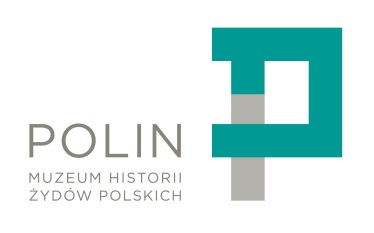 Specyfikacja Istotnych Warunków Zamówienia w postępowaniu o udzielenie zamówienia publicznego prowadzonym w trybie przetargu nieograniczonego na:o wartości szacunkowej zamówienia równej lub wyższej niż kwota określona w przepisach wydanych na podstawie art. 11 ust. 8 ustawyNazwa i adres Zamawiającego: 
Muzeum Historii Żydów Polskich 
ul. Anielewicza 600-157 Warszawa Znak sprawy: Warszawa, dnia  24 sierpnia 2016 r.Rozdział 1
Informacje ogólneZamawiającym jest Muzeum Historii Żydów Polskich z siedzibą w Warszawie (00-157) przy ul. Anielewicza 6, wpisane do rejestru instytucji kultury prowadzonego przez Ministra Kultury i Dziedzictwa Narodowego pod numerem RIK: 89/2014, posiadające NIP 525-234-77-28 i Regon 140313762, zwane dalej „Zamawiającym”.Dane teleadresowe Zamawiającego:adres do korespondencji: ul. Anielewicza 6, 00-157 Warszawa;adres poczty e-mail: przetargi@polin.pl strona internetowa: www.polin.plGodziny pracy Zamawiającego: od poniedziałku do piątku (z wyłączeniem dni ustawowo wolnych od pracy) w godzinach od 9:00 do 17:00.Postępowanie o udzielenie zamówienia publicznego prowadzone jest w trybie przetargu nieograniczonego na podstawie przepisów ustawy z dnia 29 stycznia 2004 roku – Prawo zamówień publicznych (Dz. U. z 2016 r. poz. 1020) – zwana dalej „Ustawą”, na podstawie aktów wykonawczych do ustawy oraz w oparciu o postanowienia niniejszej Specyfikacji Istotnych Warunków Zamówienia, zwanej dalej „SIWZ”.Postępowanie prowadzone jest w języku polskim.Zamawiający wskazuje, że komunikacja między Zamawiającym a wykonawcami odbywa się przy użyciu środków komunikacji elektronicznej z zastrzeżeniem postanowień rozdziału 7 SIWZ.Rozdział 2 
Opis przedmiotu zamówieniaPrzedmiotem zamówienia jest .Szczegółowy opis przedmiotu zamówienia zawarty jest w dokumencie stanowiącym załącznik 1 do SIWZ.Wspólny Słownik Zamówień (CPV): 79710000 - 4 – usługi ochroniarskie.Rozdział 3
Informacje dodatkoweZamawiający nie dopuszcza składania ofert częściowych.Zamawiający nie dopuszcza składania ofert wariantowych.Zamawiający nie przewiduje zawarcia umowy ramowej.Zamawiający nie przewiduje udzielenia zamówień uzupełniających.Zamawiający nie przewiduje przeprowadzenia aukcji elektronicznej.Zamawiający nie przewiduje udzielania zaliczek na poczet wykonania zamówienia.Zamawiający nie przewiduje zwrotu kosztów udziału wykonawców w postępowaniu o udzielenie zamówienia, z zastrzeżeniem postanowień art. 93 ust. 4 Ustawy.Zamawiający nie zastrzega obowiązku wykonania osobistego wykonania zamówienia przez wykonawcę. Na podstawie art. 36b Ustawy Zamawiający żąda wskazania przez wykonawcę części zamówienia, której wykonanie zamierza powierzyć podwykonawcy oraz podania przez wykonawcę nazw (firm) podwykonawców.Zamawiający działając na podstawie art. 29 ust. 3a ustawy, wymaga zatrudnienia przez wykonawcę lub podwykonawcę na podstawie umowy o pracę osób wykonujących czynności w zakresie realizacji zamówienia:Wykonawca lub podwykonawca przyjmując do realizacji zamówienie musi zatrudnić na podstawie umowy o pracę w pełnym wymiarze czasu pracy przy wykonywaniu zamówienia wszystkie osoby wskazane w opisie przedmiotu zamówienia. Łączna liczba osób wykonujących czynności w trakcie realizacji zamówienia zatrudnionych na podstawie umowy o pracę nie może być mniejsza niż 45. Zakres obowiązków  osób zatrudnionych na podstawie umowy o pracę musi wynikać z zakresu czynności wykonywanych przez te osoby w trakcie realizacji umowy. W przypadku rozwiązania stosunku pracy przez osobę zatrudnioną lub przez pracodawcę (wykonawcę)  przed zakończeniem ww. okresu wykonawca będzie zobowiązany do zatrudnienia na to miejsce innej osoby na podstawie umowy o pracę. Zamawiający ma prawo w każdym okresie realizacji zamówienia zwrócić się do wykonawcy o przedstawienie dokumentacji zatrudnienia ww. osób (tj. umów o pracę lub dokumentów potwierdzających podleganie ubezpieczeniom społecznym z tytułu zatrudnienia na podstawie umowy o pracę), natomiast wykonawca ma obowiązek przedstawić ją niezwłocznie zamawiającemu.W przypadku niezatrudnienia przy realizacji zamówienia wymaganych przez Zamawiającego osób, wykonawca będzie zobowiązany do zapłacenia kary umownej, o której mowa w istotnych postanowieniach umowy (załącznik 4 do SIWZ)Zamawiający informuje, że przedmiot zamówienia, stanowią usługi społeczne, o których mowa w art. 138 g Ustawy.Rozdział 4 
Termin wykonania zamówieniaWymagany termin realizacji zamówienia: 24 miesiące od dnia zawarcia umowy lub do wyczerpania kwoty brutto, o której mowa w § 6 ust. 1 istotnych postanowień umowy, stanowiących załącznik do niniejszej SIWZ, w zależności od tego, która z tych okoliczności wystąpi wcześniej.Rozdział 5
Warunki udziału w postępowaniuO udzielenie zamówienia mogą się ubiegać wykonawcy, którzy nie podlegają wykluczeniu oraz  spełniają warunki udziału w postępowaniu, dotyczące:kompetencji lub uprawnień do prowadzenia określonej działalności zawodowej, o ile wynika to z odrębnych przepisów tj. posiadają aktualną koncesję wydaną przez Ministra Spraw Wewnętrznych 
i Administracji zgodnie z ustawą z dnia 22 sierpnia 1997 r. o ochronie osób i mienia (Dz. U. z 2014 r. poz. 1099, ze zm.);zdolności technicznej lub zawodowej tj.:dysponują odpowiednimi osobami zdolnymi do wykonania zamówienia, tj. dysponują lub będą dysponowali:		aa) koordynatorem ochrony posiadającym wpis na listę kwalifikowanego pracownika ochrony fizycznej, legitymującego się co najmniej trzy letnim doświadczeniem w nadzorowaniu pracowników ochrony w muzeum lub instytucji kultury i ukończonym szkoleniem z zakresu kierowania ochroną muzeów i innych instytucji kultury przechowujących i udostępniających dobra kultury przeprowadzone przez uprawnione instytucje podległe MKiDN;		ab) co najmniej 45 pracownikami kwalifikowanymi zgodnie z ustawą o ochronie osób i 		mienia, w tym:6 (sześciu) pracowników ze znajomością języka angielskiego na poziomie min. B1 (Zamawiający uzna za potwierdzenie znajomości języka angielskiego na poziomie B1, dyplom ukończenia studiów wyższych, gdzie jednym z przedmiotów do zaliczenia był język angielski, jeżeli ten przedmiot był zdawany na poziomie min. B1 lub certyfikat poświadczający znajomość języka anielskiego na poziomie B1 / lub certyfikat ukończenia kursu na tym poziomie w placówce oświatowej);4 (czterech) pracowników posiadających przeszkolenie z rozpoznania pirotechnicznego do obsługi urządzeń do prześwietlania bagażu oraz obsługi detektora par materiałów wybuchowych mini EXPOLONIX, posiadających aktualne, wymagane przepisami badania lekarskie;6 (sześciu) strażaków  z uprawnieniami do obsługi urządzeń  systemu sygnalizacji pożaru z panelem operatora oraz do obsługi szafy systemu DSO z pulpitem operatora, posiadający minimum pięcioletnie doświadczenie w pracy zawodowej i ukończone kwalifikowane kursy pierwszej pomocy;12 (dwunastu) pracowników z ważnymi badaniami lekarskimi do pracy na urządzeniach RTG.	Zamawiający wymaga aby osoby skierowane do pracy u  Zamawiającego posiadały przebyte 	przeszkolenie do pracy w placówkach muzealnych gromadzących zbiory dóbr kultury, 	przeprowadzone przez uprawnione instytucje podległe MKiDN. 	Posiadanie kwalifikacji pracownika ochrony fizycznej zgodnie z ustawą o ochronie osób i mienia nie 	dotyczy strażaków. Strażacy nie muszą posiadać wpisu na listę kwalifikowanych pracowników 	ochrony fizycznej i legitymować się przeszkoleniem przez instytucje podległe MKIDN. dysponują potencjałem technicznym obejmującym;całodobowe centrum operacyjno/dyspozytorskie z co najmniej 2-osobową obsadą na każdej zmianie;stacje monitorowania alarmów i/lub alarmowym centrum odbiorczym;co najmniej jedną zmotoryzowaną grupą interwencyjną o gwarantowanym czasie dojazdu do chronionego obiektu nie dłuższym niż 10 minut (bez względu na porę dnia);dysponują potencjałem w zakresie konwojowania środków pieniężnych o wartości do 0,5 jednostki obliczeniowej;posiadają doświadczenie w zakresie ochrony osób i mienia - w tym celu wykonawca musi wykazać, że w okresie ostatnich trzech lat przed upływem terminu składania ofert, a jeżeli okres prowadzenia działalności jest krótszy – w tym okresie, Wykonawca wykonał lub wykonuje: co najmniej dwie usługi (wraz z podaniem ich wartości, przedmiotu, dat wykonania i podmiotów, na rzecz których usługi były wykonywane lub są wykonywane oraz załączeniem dowodów czy zostały wykonane lub są wykonywane należycie) polegające na ochronie osób i mienia oraz dozorze sal wystawowych w instytucji kultury o powierzchni wystawowej co najmniej 1 000 m kw. o wartości usług 1 000 000,00 zł brutto każda (słownie: jeden milion złotych) trwających przez okres co najmniej 12 miesięcy każda w ramach jednej umowy. W przypadku zamówień obecnie wykonywanych (nie zakończonych), trwających krócej niż 12 miesięcy, wartość zrealizowanej części zamówienia (przed upływem terminu składania ofert) nie może być mniejsza niż 1 000 000,00 zł. brutto (słownie: jeden milion złotych). UWAGA: Przez dwie usługi Zamawiający rozumie usługi świadczone w ramach 2 odrębnych umów.sytuacji ekonomicznej lub finansowej  tj. posiadają ubezpieczenie z tytułu odpowiedzialności cywilnej w zakresie prowadzonej działalności związanej z przedmiotem zamówienia za szkody wyrządzone na osobie i mieniu na kwotę nie mniejszą niż 10 000 000,00 PLN (słownie: dziesięć milionów złotych 00/100). Posiadane przez Wykonawcę OC musi obejmować ochroną ubezpieczeniową również podwykonawców, którzy realizują przedmiot zamówienia.Wykonawca może w celu potwierdzenia spełniania warunków udziału w postępowaniu, w stosownych sytuacjach oraz w odniesieniu do konkretnego zamówienia, lub jego części, polegać na zdolnościach technicznych lub zawodowych lub sytuacji finansowej lub ekonomicznej innych podmiotów, niezależnie od charakteru prawnego łączących go z nim stosunków prawnych.Wykonawca, który polega na zdolnościach lub sytuacji innych podmiotów, musi udowodnić zamawiającemu, że realizując zamówienie, będzie dysponował niezbędnymi zasobami tych podmiotów, w szczególności przedstawiając zobowiązanie tych podmiotów do oddania mu do dyspozycji niezbędnych zasobów na potrzeby realizacji zamówienia.W odniesieniu do warunków dotyczących wykształcenia, kwalifikacji zawodowych lub doświadczenia, wykonawcy mogą polegać na zdolnościach innych podmiotów, jeśli podmioty te zrealizują usługi, do realizacji których te zdolności są wymagane.W przypadku udostępnienia wykonawcy przez inne podmioty zdolności technicznych lub zawodowych lub ich sytuacji finansowej lub ekonomicznej, pozwalającej na wykazanie przez wykonawcę spełniania warunków udziału w postępowaniu zamawiający zbada, czy nie zachodzą wobec tego podmiotu podstawy wykluczenia, o których mowa w art. 24 ust. 1 pkt 13–23 i ust. 5. Z postępowania o udzielenie zamówienia wyklucza się wykonawcę, który nie wykazał spełniania warunków udziału w postępowaniu lub nie wykazał braku podstaw wykluczenia. Przesłanki wykluczenia Wykonawcy z postępowania o udzielenie zamówienia określa art. 24 ust. 1 pkt 12-23 ustawy.Ponadto Zamawiający działając na podstawie art. 24 ust. 6 ustawy wskazuje, ze wykluczy z postępowania wykonawcę, w stosunku do którego zachodzą przesłanki określone w art. 24 ust. 5 ustawy, tj.:w stosunku do którego otwarto likwidację, w zatwierdzonym przez sąd układzie w postępowaniu restrukturyzacyjnym jest przewidziane zaspokojenie wierzycieli przez likwidację jego majątku lub sąd zarządził likwidację jego majątku w trybie art. 332 ust. 1 ustawy z dnia 15 maja 2015 r. – Prawo restrukturyzacyjne (Dz. U. z 2015 r. poz. 978, 1259, 1513, 1830 i 1844 oraz z 2016 r. poz. 615) lub którego upadłość ogłoszono, z wyjątkiem wykonawcy, który po ogłoszeniu upadłości zawarł układ zatwierdzony prawomocnym postanowieniem sądu, jeżeli układ nie przewiduje zaspokojenia wierzycieli przez likwidację majątku upadłego, chyba że sąd zarządził likwidację jego majątku w trybie art. 366 ust. 1 ustawy z dnia 28 lutego 2003 r. – Prawo upadłościowe (Dz. U. z 2015 r. poz. 233, 978, 1166, 1259 i 1844 oraz z 2016 r. poz. 615);który w sposób zawiniony poważnie naruszył obowiązki zawodowe, co podważa jego uczciwość, w szczególności gdy wykonawca w wyniku zamierzonego działania lub rażącego niedbalstwa nie wykonał lub nienależycie wykonał zamówienie, co zamawiający jest w stanie wykazać za pomocą stosownych środków dowodowych;jeżeli wykonawca lub osoby, o których mowa w art. 24 ust. 1 pkt 14, uprawnione do reprezentowania wykonawcy pozostają w relacjach określonych w art. 17 ust. 1 pkt 2–4 z:zamawiającym,osobami uprawnionymi do reprezentowania zamawiającego,członkami komisji przetargowej,osobami, które złożyły oświadczenie, o którym mowa w art. 17 ust. 2a– chyba że jest możliwe zapewnienie bezstronności po stronie zamawiającego w inny sposób niż przez wykluczenie wykonawcy z udziału w postępowaniu;który, z przyczyn leżących po jego stronie, nie wykonał albo nienależycie wykonał w istotnym stopniu wcześniejszą umowę w sprawie zamówienia publicznego lub umowę koncesji, zawartą z zamawiającym, o którym mowa w art. 3 ust. 1 pkt 1–4, co doprowadziło do rozwiązania umowy lub zasądzenia odszkodowania;będącego osobą fizyczną, którego prawomocnie skazano za wykroczenie przeciwko prawom pracownika lub wykroczenie przeciwko środowisku, jeżeli za jego popełnienie wymierzono karę aresztu, ograniczenia wolności lub karę grzywny nie niższą niż 3000 złotych;jeżeli urzędującego członka jego organu zarządzającego lub nadzorczego, wspólnika spółki w spółce jawnej lub partnerskiej albo komplementariusza w spółce komandytowej lub komandytowo-akcyjnej lub prokurenta prawomocnie skazano za wykroczenie, o którym mowa w pkt 5;wobec którego wydano ostateczną decyzję administracyjną o naruszeniu obowiązków wynikających z przepisów prawa pracy, prawa ochrony środowiska lub przepisów o zabezpieczeniu społecznym, jeżeli wymierzono tą decyzją karę pieniężną nie niższą niż 3000 złotych;który naruszył obowiązki dotyczące płatności podatków, opłat lub składek na ubezpieczenia społeczne lub zdrowotne, co zamawiający jest w stanie wykazać za pomocą stosownych środków dowodowych, z wyjątkiem przypadku, o którym mowa w art. 24 ust. 1 pkt 15, chyba że wykonawca dokonał płatności należnych podatków, opłat lub składek na ubezpieczenia społeczne lub zdrowotne wraz z odsetkami lub grzywnami lub zawarł wiążące porozumienie w sprawie spłaty tych należności.Wykonawca, który podlega wykluczeniu na podstawie art. 24 ust. 1 pkt 13 i 14 oraz 16-20 lub ust. 5 Ustawy, może przedstawić dowody na to, że podjęte przez niego środki są wystarczające do wykazania jego rzetelności, w szczególności udowodnić naprawienie szkody wyrządzonej przestępstwem lub przestępstwem skarbowym, zadośćuczynienie pieniężne za doznaną krzywdę lub naprawienie szkody, wyczerpujące wyjaśnienie stanu faktycznego oraz współpracę z organami ścigania oraz podjęcie konkretnych środków technicznych, organizacyjnych i kadrowych, które są odpowiednie dla zapobiegania dalszym przestępstwom lub przestępstwom skarbowym lub nieprawidłowemu postępowaniu wykonawcy. Przepisu zdania pierwszego nie stosuje się, jeżeli wobec wykonawcy, będącego podmiotem zbiorowym, orzeczono prawomocnym wyrokiem sądu zakaz ubiegania się o udzielenie zamówienia oraz nie upłynął określony w tym wyroku okres obowiązywania tego zakazu.W przypadku wykonawców wspólnie ubiegających się o udzielenie zamówienia w stosunku do żadnego z wykonawców nie może być podstaw do wykluczenia z postępowania.Rozdział 6
Wykaz dokumentów i oświadczeń, jakie mają dostarczyć wykonawcy w celu potwierdzenia spełniania warunków udziału w postępowaniu oraz brak podstaw do wykluczenia Do oferty każdy wykonawca musi dołączyć aktualne na dzień składania ofert oświadczenie w formie jednolitego dokumentu sporządzonego zgodnie z wzorem standardowego formularza określonego w rozporządzeniu wykonawczym Komisji Europejskiej wydanym na podstawie art. 59 ust. 2 dyrektywy 2014/24/UE tj.: aktualny na dzień składania ofert Jednolity Europejski Dokument Zamówieniowy (dalej „JEDZ”), zgodnie z wzorem załączonym przez zamawiającego. Informacje zawarte w oświadczeniu będą stanowić wstępne potwierdzenie, że wykonawca nie podlega wykluczeniu oraz spełnia warunki udziału w postępowaniu. W przypadku wspólnego ubiegania się o zamówienie przez wykonawców JEDZ  składa każdy z wykonawców wspólnie ubiegających się o zamówienie. Oświadczenie te ma potwierdzać spełnianie warunków udziału w postępowaniu, brak podstaw wykluczenia w zakresie, w którym każdy z wykonawców wykazuje spełnianie warunków udziału w postępowaniu, brak podstaw wykluczenia.Wykonawca, który powołuje się na zasoby innych podmiotów, w celu wykazania braku istnienia wobec nich podstaw wykluczenia oraz spełniania, w zakresie, w jakim powołuje się na ich zasoby, warunków udziału w postępowaniu składa także jednolite dokumenty JEDZ dotyczące tych podmiotów.Na żądanie zamawiającego, wykonawca, który zamierza powierzyć wykonanie części zamówienia podwykonawcom, w celu wykazania braku istnienia wobec nich podstaw wykluczenia z udziału w postępowaniu składa JEDZ.Zamawiający jednocześnie wskazuje, iż za kompletność oraz poprawność wypełnienia JEDZ odpowiada Wykonawca.Instrukcja wypełniania dokumentów, została przygotowana przez Urząd Zamówień Publicznych i dostępna jest pod adresem:https://www.uzp.gov.pl/__data/assets/pdf_file/0015/32415/Jednolity-Europejski-Dokument-Zamowienia-instrukcja.pdforaz jest dostępna na stronie zamawiającego www.polin.pl jako załącznik do niniejszego postępowaniaZamawiający przed udzieleniem zamówienia, wezwie wykonawcę, którego oferta została najwyżej oceniona, do złożenia w wyznaczonym, nie krótszym niż 10 dni, terminie aktualnych na dzień złożenia oświadczeń lub dokumentów wskazanych poniżej.W celu potwierdzenia spełniania przez wykonawcę warunków udziału w postępowaniu, o których mowa w art. 22 ust. 1 ustawy, wykonawca przedłoży:aktualną koncesję na świadczenie usług w zakresie ochrony osób i mienia;wykaz dostaw lub usług wykonanych, a w przypadku świadczeń okresowych lub ciągłych również wykonywanych, w okresie ostatnich 3 lat przed upływem terminu składania ofert, a jeżeli okres prowadzenia działalności jest krótszy – w tym okresie, wraz z podaniem ich wartości, przedmiotu, dat wykonania i podmiotów, na rzecz których dostawy lub usługi zostały wykonane, oraz załączeniem dowodów określających czy te usługi zostały wykonane lub są wykonywane należycie, przy czym dowodami, o których mowa, są referencje bądź inne dokumenty wystawione przez podmiot, na rzecz którego usługi były wykonywane, a w przypadku świadczeń okresowych lub ciągłych są wykonywane, a jeżeli z uzasadnionej przyczyny o obiektywnym charakterze wykonawca nie jest w stanie uzyskać tych dokumentów – oświadczenie wykonawcy; w przypadku świadczeń okresowych lub ciągłych nadal wykonywanych referencje bądź inne dokumenty potwierdzające ich należyte wykonywanie powinny być wydane nie wcześniej niż 3 miesiące przed upływem terminu składania ofert, potwierdzający, że Wykonawca spełnia warunek udziału w postępowaniu dot. zdolności technicznej lub zawodowej; wykaz osób, skierowanych przez wykonawcę do realizacji zamówienia publicznego wraz z informacjami na temat ich kwalifikacji zawodowych, uprawnień, doświadczenia i wykształcenia niezbędnych do wykonania zamówienia publicznego, a także zakresu wykonywanych przez nie czynności oraz informacją o podstawie do dysponowania tymi osobami;opłaconą polisę, a w przypadku jej braku, inny dokument potwierdzający, że Wykonawca jest ubezpieczony od odpowiedzialności cywilnej w zakresie prowadzonej działalności związanej z przedmiotem zamówienia za szkody wyrządzone na osobie i mieniu na kwotę nie mniejszą niż 10 000 000,00 PLN (słownie: dziesięć milionów złotych 00/100).W przypadku wykonawców wspólnie ubiegających się o udzielenie zamówienia ww. oświadczenie i dokumenty składa przynajmniej jeden z wykonawców lub wszyscy wykonawcy łącznie.W celu potwierdzenia braku podstaw do wykluczenia wykonawca zobowiązany jest do przedłożenia:informacji z Krajowego Rejestru Karnego w zakresie określonym w art. 24 ust. 1 pkt 13, 14 i 21 ustawy oraz, odnośnie skazania za wykroczenie na karę aresztu, w zakresie określonym przez zamawiającego na podstawie art. 24 ust. 5 pkt 5 i 6 ustawy, wystawionej nie wcześniej niż 6 miesięcy przed upływem terminu składania ofert albo wniosków o dopuszczenie do udziału w postępowaniu;zaświadczenia właściwego naczelnika urzędu skarbowego potwierdzającego, że wykonawca nie zalega z opłacaniem podatków, wystawionego nie wcześniej niż 3 miesiące przed upływem terminu składania ofert albo wniosków o dopuszczenie do udziału w postępowaniu, lub innego dokumentu potwierdzającego, że wykonawca zawarł porozumienie z właściwym organem podatkowym w sprawie spłat tych należności wraz z ewentualnymi odsetkami lub grzywnami, w szczególności uzyskał przewidziane prawem zwolnienie, odroczenie lub rozłożenie na raty zaległych płatności lub wstrzymanie w całości wykonania decyzji właściwego organu;zaświadczenia właściwej terenowej jednostki organizacyjnej Zakładu Ubezpieczeń Społecznych lub Kasy Rolniczego Ubezpieczenia Społecznego albo innego dokumentu potwierdzającego, że wykonawca nie zalega z opłacaniem składek na ubezpieczenia społeczne lub zdrowotne, wystawionego nie wcześniej niż 3 miesiące przed upływem terminu składania ofert albo wniosków o dopuszczenie do udziału w postępowaniu, lub innego dokumentu potwierdzającego, że wykonawca zawarł porozumienie z właściwym organem w sprawie spłat tych należności wraz 
z ewentualnymi odsetkami lub grzywnami, w szczególności uzyskał przewidziane prawem zwolnienie, odroczenie lub rozłożenie na raty zaległych płatności lub wstrzymanie w całości wykonania decyzji właściwego organu;odpisu z właściwego rejestru lub z centralnej ewidencji i informacji o działalności gospodarczej, jeżeli odrębne przepisy wymagają wpisu do rejestru lub ewidencji, w celu potwierdzenia braku podstaw wykluczenia na podstawie art. 24 ust. 5 pkt 1 ustawy;oświadczenia wykonawcy o braku wydania wobec niego prawomocnego wyroku sądu lub ostatecznej decyzji administracyjnej o zaleganiu z uiszczaniem podatków, opłat lub składek na ubezpieczenia społeczne lub zdrowotne albo – w przypadku wydania takiego wyroku lub decyzji – dokumentów potwierdzających dokonanie płatności tych należności wraz z ewentualnymi odsetkami lub grzywnami lub zawarcie wiążącego porozumienia w sprawie spłat tych należności;oświadczenia wykonawcy o braku orzeczenia wobec niego tytułem środka zapobiegawczego zakazu ubiegania się o zamówienia publiczne;oświadczenia wykonawcy o braku wydania prawomocnego wyroku sądu skazującego za wykroczenie na karę ograniczenia wolności lub grzywny w zakresie określonym przez zamawiającego na podstawie art. 24 ust. 5 pkt 5 i 6 ustawy;oświadczenia wykonawcy o braku wydania wobec niego ostatecznej decyzji administracyjnej o naruszeniu obowiązków wynikających z przepisów prawa pracy, prawa ochrony środowiska lub przepisów o zabezpieczeniu społecznym w zakresie określonym przez zamawiającego na podstawie art. 24 ust. 5 pkt 7 ustawy;oświadczenia wykonawcy o niezaleganiu z opłacaniem podatków i opłat lokalnych, o których mowa w ustawie z dnia 12 stycznia 1991 r. o podatkach i opłatach lokalnych (Dz. U. z 2016 r. poz. 716);oświadczenia wykonawcy o przynależności albo braku przynależności do tej samej grupy kapitałowej; w przypadku przynależności do tej samej grupy kapitałowej wykonawca może złożyć wraz z oświadczeniem dokumenty bądź informacje potwierdzające, że powiązania z innym wykonawcą nie prowadzą do zakłócenia konkurencji w postępowaniu.Ocena spełnienia warunków udziału w postępowaniu będzie dokonywana w oparciu o przedłożone przez wykonawców dokumenty i oświadczenia, o których mowa w Rozdziale 6 na zasadzie „spełnia/nie spełnia”.Jeżeli wykonawca ma siedzibę lub miejsce zamieszkania poza terytorium Rzeczypospolitej Polskiej, zamiast dokumentów, o których mowa w Rozdziale 6 ust. 8:pkt 1 – składa informację z odpowiedniego rejestru albo, w przypadku braku takiego rejestru, inny równoważny dokument wydany przez właściwy organ sądowy lub administracyjny kraju, w którym wykonawca ma siedzibę lub miejsce zamieszkania lub miejsce zamieszkania ma osoba, której dotyczy informacja albo dokument, w zakresie określonym w art. 24 ust. 1 pkt 13, 14 i 21 oraz ust. 5 pkt 5 i 6 ustawy;pkt 2–4 – składa dokument lub dokumenty wystawione w kraju, w którym wykonawca ma siedzibę lub miejsce zamieszkania, potwierdzające odpowiednio, że:nie zalega z opłacaniem podatków, opłat, składek na ubezpieczenie społeczne lub zdrowotne albo że zawarł porozumienie z właściwym organem w sprawie spłat tych należności wraz z ewentualnymi odsetkami lub grzywnami, w szczególności uzyskał przewidziane prawem zwolnienie, odroczenie lub rozłożenie na raty zaległych płatności lub wstrzymanie w całości wykonania decyzji właściwego organu,nie otwarto jego likwidacji ani nie ogłoszono upadłości.Dokumenty, o których mowa w ust. 9 pkt 1 i pkt 2 lit. b, powinny być wystawione nie wcześniej niż 6 miesięcy przed upływem terminu składania ofert albo wniosków o dopuszczenie do udziału w postępowaniu. Dokument, o którym mowa w ust. 9 pkt 2 lit. a, powinien być wystawiony nie wcześniej niż 3 miesiące przed upływem tego terminu.Jeżeli w kraju, w którym wykonawca ma siedzibę lub miejsce zamieszkania lub miejsce zamieszkania ma osoba, której dokument dotyczy, nie wydaje się dokumentów, o których mowa w ust. 9, zastępuje się je dokumentem zawierającym odpowiednio oświadczenie wykonawcy, ze wskazaniem osoby albo osób uprawnionych do jego reprezentacji, lub oświadczenie osoby, której dokument miał dotyczyć, złożone przed notariuszem lub przed organem sądowym, administracyjnym albo organem samorządu zawodowego lub gospodarczego właściwym ze względu na siedzibę lub miejsce zamieszkania wykonawcy lub miejsce zamieszkania tej osoby. Przepis ust. 10 stosuje się.W przypadku wątpliwości co do treści dokumentu złożonego przez wykonawcę, zamawiający może zwrócić się do właściwych organów odpowiednio kraju, w którym wykonawca ma siedzibę lub miejsce zamieszkania lub miejsce zamieszkania ma osoba, której dokument dotyczy, o udzielenie niezbędnych informacji dotyczących tego dokumentu.Wykonawca mający siedzibę na terytorium Rzeczypospolitej Polskiej, w odniesieniu do osoby mającej miejsce zamieszkania poza terytorium Rzeczypospolitej Polskiej, której dotyczy dokument wskazany w ust. 8 pkt 1, składa dokument, o którym mowa w ust. 9 pkt 1, w zakresie określonym w art. 24 ust. 1 pkt 14 i 21 oraz ust. 5 pkt 6 ustawy. Jeżeli w kraju, w którym miejsce zamieszkania ma osoba, której dokument miał dotyczyć, nie wydaje się takich dokumentów, zastępuje się go dokumentem zawierającym oświadczenie tej osoby złożonym przed notariuszem lub przed organem sądowym, administracyjnym albo organem samorządu zawodowego lub gospodarczego właściwym ze względu na miejsce zamieszkania tej osoby. Przepis ust. 10 zdanie 2 SIWZ stosuje się.W celu przeliczenia na PLN wszystkich wartości i danych finansowych podanych w innych walutach Zamawiający zastosuje średni kurs Narodowego Banku Polskiego aktualny na dzień publikacji ogłoszenia o zamówieniu w Dzienniku Urzędowym Unii Europejskiej (jeżeli ogłoszenie zostanie opublikowane w sobotę stosuje się kurs z pierwszego poniedziałku roboczego następującego po tej sobocie). Dni robocze – dni od poniedziałku do piątku z wyłączeniem dni ustawowo wolnych od pracy na terenie Rzeczpospolitej Polskiej.W zakresie nieuregulowanym SIWZ, zastosowanie mają przepisy rozporządzenia Ministra Rozwoju z dnia 27 lipca 2016 r. w sprawie rodzajów dokumentów, jakich może żądać zamawiający od wykonawcy w postępowaniu o udzielenie zamówienia (Dz. U. z 2016 r., poz. 1126). Jeżeli wykonawca nie złoży JEDZ, oświadczeń lub dokumentów potwierdzających okoliczności, o których mowa w art. 25 ust. 1 ustawy PZP, lub innych dokumentów niezbędnych do przeprowadzenia postępowania, oświadczenia lub dokumenty są niekompletne, zawierają błędy lub budzą wskazane przez zamawiającego wątpliwości, zamawiający wezwie do ich złożenia, uzupełnienia, poprawienia w terminie przez siebie wskazanym, chyba że mimo ich złożenia oferta wykonawcy podlegałaby odrzuceniu albo konieczne byłoby unieważnienie postępowania.UWAGA!Wykonawca w terminie 3 dni od dnia zamieszczenia na stronie internetowej informacji, o której mowa w art. 86 ust. 3 ustawy PZP, przekaże zamawiającemu oświadczenie o przynależności lub braku przynależności do tej samej grupy kapitałowej, o której mowa w art. 24 ust. 1 pkt 23 ustawy PZP. Wraz ze złożeniem oświadczenia, wykonawca może przedstawić dowody, że powiązania z innym wykonawcą nie prowadzą do zakłócenia konkurencji w postępowaniu o udzielenie zamówienia.Rozdział 7Informacja o sposobie porozumiewania się Zamawiającego z wykonawcami oraz przekazywania oświadczeń i dokumentówZ zastrzeżeniem wyjątków określonych w Ustawie, wszelkie oświadczenia, wnioski, zawiadomienia oraz informacje pomiędzy Zamawiającym oraz wykonawcami będą przekazywane:pisemnie na adres: Muzeum Historii Żydów Polskich ul. Anielewicza 6, 00-157 Warszawa lub drogą elektroniczną na adres e-mail: przetargi@polin.pl Forma pisemna pod rygorem nieważności wymagana jest dla niżej wymienionych czynności, dla których Zamawiający nie zezwala na komunikowanie się faksem lub drogą elektroniczną:złożenie Oferty;zmiana Oferty; powiadomienie Zamawiającego o wycofaniu złożonej przez Wykonawcę Oferty;uzupełnienie oświadczeń i dokumentów, o których mowa w art. 25 ust. 1 i art. 25a ust. 1 Ustawy.Osobą uprawniona do porozumiewania się z wykonawcami Pani Urszula KurekJeżeli Zamawiający lub wykonawca będą przekazywać oświadczenia, wnioski, zawiadomienia oraz informacje drogą elektroniczną, każda ze stron na żądanie drugiej niezwłocznie potwierdzi fakt ich otrzymania. Wykonawca może zwrócić się do Zamawiającego o wyjaśnienie treści SIWZ. Zamawiający niezwłocznie udzieli, pod warunkiem że wniosek o wyjaśnienie treści SIWZ wpłynie do Zamawiającego nie później niż do końca dnia, w którym upływa połowa wyznaczonego terminu składania ofert.W celu usprawnienia procedury wyjaśnień treści SIWZ zaleca się przesyłanie plików 
z pytaniami również w wersji edytowalnych plików na adres poczty e-mail: przetargi@polin.plZamawiający zamieści treść wyjaśnień na stronie internetowej: www.polin.pl bez ujawniania źródła zapytania.Postępowanie oznaczone jest znakiem . Wykonawcy winni we wszelkich kontaktach z Zamawiającym powoływać się na wyżej podane oznaczenie. Jednocześnie Zamawiający informuje, że żadne wyjaśnienie treści SIWZ nie będą dokonywane telefonicznie.Rozdział 8
Wymagania dotyczące wadiumSkładając ofertę każdy Wykonawca zobowiązany jest wnieść wadium.Kwota wymaganego wadium wynosi 100 000,00 zł (słownie: sto tysięcy złotych).Wadium musi zostać wniesione na cały okres terminu związania ofertą.Wadium należy wnieść przed upływem terminu składania ofert.W przypadku wadium wnoszonego w pieniądzu za termin wniesienia uznaje się chwilę uznania kwoty wadium na rachunku Zamawiającego.Wadium należy wnieść w formach przewidzianych w art. 45 ust. 6 ustawy.W przypadku wnoszenia wadium w gwarancjach bankowych lub ubezpieczeniowych, jak też w pozostałych dopuszczalnych formach określonych w art. 45 ust. 6 ustawy z wyłączeniem wadium wniesionego w pieniądzu, beneficjentem takich dokumentów musi być Muzeum Historii Żydów Polskich; złożone poręczenie lub gwarancja muszą zawierać w swojej treści zobowiązanie zgodne z art. 46 ust. 4a oraz ust. 5 Pzp.Gwarancja bankowa, gwarancja ubezpieczeniowa, poręczenie bankowe oraz poręczenia innych instytucji winny zostać złożone w formie dokumentu oryginalnegoWadium w formie pieniężnej należy wnieść na rachunek bankowy Muzeum Historii Żydów Polskich, tj.: Bank Pekao S.A. 95 1240 6247 1111 0000 4973 1057 z podaniem tytułu „WADIUM: Postępowanie nr ”.Wadium w formie pieniężnej (przelew) musi zostać zaksięgowane na rachunku Zamawiającego przed upływem terminu składania ofert (dzień, godzina, minuta składania ofert).Kserokopię potwierdzenia złożenia wadium w formie pieniężnej należy dołączyć do oferty.W przypadku wadium wnoszonego w poręczeniu lub gwarancji, oryginał dokumentu (poręczenia lub gwarancji) należy dołączyć do oferty. Niewniesienie wadium w terminie określonym w niniejszej SIWZ spowoduje odrzucenie oferty Wykonawcy na podstawie art. 89 ust. 7b Ustawy.Rozdział 9
Termin związania ofertąWykonawca składając ofertę pozostaje nią związany przez okres 60 dni licząc od dnia upływu terminu składania ofert.Rozdział 10
Opis sposobu przygotowywania ofertWykonawca ponosi wszelkie koszty związane z przygotowaniem i złożeniem oferty. Zamawiający nie przewiduje zwrotu kosztów udziału w postępowaniu.Wykonawca ma prawo złożyć tylko jedną ofertę w ramach przedmiotowego zamówienia. Treść oferty musi odpowiadać treści niniejszej SIWZ.Wskazane jest, aby wszystkie zapisane, zadrukowane strony oferty były kolejno ponumerowane, złączone w sposób uniemożliwiający jej dekompletację.Ofertę należy sporządzić w języku polskim na maszynie do pisania, komputerze lub inną trwałą i czytelną techniką biurową.Wszelkie poprawki, zmiany lub wykreślenia w tekście oferty muszą być parafowane i datowane przez osobę upoważnioną do podpisywania oferty.Oferta i dokument „JEDZ” musi być podpisana przez osobę/osoby uprawnione do reprezentowania i składania oświadczeń w imieniu wykonawcy – zgodnie z odpisem z właściwego rejestru albo przez osobę odpowiednio umocowaną na podstawie właściwego pełnomocnictwa. Pełnomocnictwo powinno został złożone w oryginale lub kopii poświadczonej za zgodność z oryginałem przez notariusza. Nie dopuszcza się poświadczania za zgodność z oryginałem pełnomocnictwa przez osobę, której zostało ono udzielone. Wymagane w SIWZ dokumenty sporządzone w języku obcym muszą być złożone wraz z tłumaczeniem na język polski przez wykonawcę. Wszystkie strony oferty oraz wszystkie załączone oświadczenia, tłumaczenia i inne dokumenty, winny być parafowane przynajmniej przez jedną osobę upoważnioną do podpisania oferty. Dotyczy to zarówno oryginałów oświadczeń i dokumentów jak też ich poświadczonych za zgodność z oryginałem kserokopii.Jeżeli według wykonawcy oferta będzie zawierała informacje stanowiące tajemnicę przedsiębiorstwa w rozumieniu przepisów o zwalczaniu nieuczciwej konkurencji (art. 11 ust. 4 ustawy z dnia 16 kwietnia 1993 r. o zwalczaniu nieuczciwej konkurencji (Dz.U. z 2003 r. Nr 153, poz. 1503 ze zm.), dane te należy umieścić w oddzielnej kopercie wewnątrz oferty, opisanej: „Informacje będące tajemnicą przedsiębiorstwa” oraz wskazać numery stron stanowiących tajemnicę przedsiębiorstwa. Zamawiający jednocześnie wskazuje iż to wykonawca, który zastrzega informacje podane w ofercie, jako stanowiące tajemnicę przedsiębiorstwa obowiązany jest wykazać, że zastrzeżone przez niego w ofercie informacje stanowią tajemnicę przedsiębiorstwa.Wykonawca zobowiązany jest nie później niż w terminie składania ofert w postępowaniu, zastrzec, że informacje wskazane w ofercie zastrzeżone, jako tajemnica przedsiębiorstwa nie mogą być one udostępniane oraz wykazał, iż stanowią one tajemnicę przedsiębiorstwa w rozumieniu ustawy o zwalczaniu nieuczciwej konkurencji. Dla uniknięcia wątpliwości jako tajemnicę przedsiębiorstwa należy rozumieć, nieujawnione do wiadomości publicznej informacje techniczne, technologiczne, organizacyjne przedsiębiorstwa lub inne informacje posiadające wartość gospodarczą, co do których przedsiębiorca podjął niezbędne działania w celu zachowania ich poufności.W innym przypadku wszystkie informacje zawarte w ofercie będą uważane za ogólnie dostępne i mogą być udostępnione pozostałym wykonawcom. Zastrzeżenie informacji, danych, dokumentów lub oświadczeń niestanowiących tajemnicy przedsiębiorstwa w rozumieniu przepisów o nieuczciwej konkurencji powoduje ich odtajnienie.Oferta winna zawierać JEDZ, oraz powinna być zabezpieczona wadium.Jeżeli oferta jest składana przez wykonawców wspólnie ubiegających się o udzielenie zamówienia, wykonawcy ci ponoszą solidarną odpowiedzialność za niewykonanie lub nienależyte wykonanie zobowiązania.W przypadku oferty składanej przez Wykonawców ubiegających się wspólnie o udzielenie zamówienia do oferty musi być załączony dokument ustanawiający pełnomocnika wykonawców występujących wspólnie do reprezentowania ich w postępowaniu o udzielenie zamówienia albo reprezentowania w postępowaniu i zawarcia umowy w sprawie zamówienia publicznego. Pełnomocnictwo musi być złożone w formie oryginału lub kopii poświadczonej za zgodność z oryginałem przez notariusza.W przypadku wykonawców wspólnie ubiegających się o udzielenie zamówienia, kopie dokumentów dotyczących wykonawcy są poświadczane za zgodność z oryginałem przez wykonawcę.Zaleca się opracowanie pierwszych stron oferty wg załączonego do SIWZ wzoru – załącznik 2 do SIWZ. Niezastosowanie wzoru określonego w załączniku nie spowoduje odrzucenia oferty, jednakże Zamawiający wymaga, aby w złożonej ofercie znalazły się wszystkie oświadczenia zawarte we wzorze oferty.Ofertę należy złożyć w zaklejonym, nienaruszonym opakowaniu w sekretariacie Muzeum Historii Żydów Polskich przy ul. Anielewicza 6, 00-157 Warszawa (III piętro).Opakowanie (koperta) z ofertą powinno być oznakowane w poniższy sposób: opis zawartości koperty: „” Postępowanie nr .adresat: Muzeum Historii Żydów Polskich, ul. Anielewicza 6, 00-157 Warszawa, nadawca: nazwa, dokładny adres.UWAGA: Zamawiający nie ponosi odpowiedzialności za otwarcie oferty przed terminem w przypadku nieprawidłowego oznaczenia koperty.Zgodnie z art. 84 ust. 1 ustawy wykonawca może przed upływem terminu składania ofert zmienić lub wycofać ofertę. O wprowadzeniu zmian lub zamiarze wycofania oferty przed ostatecznym terminem składania ofert należy pisemnie zawiadomić Zamawiającego.Zmiany do oferty należy umieścić w oddzielnej, zaklejonej i nienaruszonej kopercie z dopiskiem „Oferta:  ZMIANA”. Na kopercie musi znajdować się nazwa wykonawcy, dokładny adres.Wykonawca nie może wycofać oferty i wprowadzić zmian w ofercie po upływie ostatecznego terminu składania ofert.Rozdział 11
Miejsce oraz termin składania i otwarcia ofertMiejsce składania ofert: Muzeum Historii Żydów Polskich przy ul. Anielewicza 6, 00-157 Warszawa (sekretariat III piętro).Termin składania ofert: do 9 września r. do godz. 10:00.Miejsce otwarcia ofert: sala konferencyjna w siedzibie Muzeum Historii Żydów Polskich przy ul. Anielewicza 6, 00-157 Warszawa.Termin otwarcia ofert: 9 września r. godz. 10:15.Rozdział 12
Opis sposobu obliczania cenyWykonawca zobowiązany jest podać w formularzu ofertowym łączną cenę brutto za całość zamówienia, oraz:cenę brutto jednej roboczogodziny pracownika kwalifikowanego ochrony; cenę jednej roboczogodziny strażaka.Ilość roboczogodzin stanowiąca podstawę do obliczenia ceny brutto za całość przedmiotu zamówienia wskazana jest w Opisie Przedmiotu Zamówienia stanowiący załącznik nr 1 do SIWZ.Ocenie Zamawiającego podlegać będzie łączna cena brutto oferty.Rozliczenia między Zamawiającym a wykonawcą prowadzone będą wyłącznie w walucie polskiej (w złotych polskich).Zamawiający wymaga, aby wszystkie ceny były podane w złotych polskich, z zaokrągleniem do dwóch miejsc po przecinku zgodnie z matematycznymi zasadami zaokrąglania tj.:ułamek kończący się cyfrą od 1 do 4 zaokrąglić należy w dół, ułamek kończący się cyfrą od 5 do 9 zaokrąglić należy w górę.Rozdział 13
Opis kryteriów, którymi Zamawiający będzie się kierował przy wyborze ofertyPrzy wyborze oferty najkorzystniejszej Zamawiający zastosuje następujące kryteria: Kryterium „Cena” – waga 60%;Doświadczenie własne wykonawcy - 30%;Kryterium „Dysponowania własną Grupą Interwencyjną”  - waga 10%.Zamawiający dokona oceny złożonych ofert, zgodnie z następującymi zasadami: Kryterium „Cena” zostanie ocenione na podstawie podanej przez wykonawcę w ofercie łącznej ceny brutto oferty. Ocena punktowa w ramach kryterium ceny zostanie dokonana zgodnie ze wzorem:gdzie:Cmin – oznacza najniższą zaproponowaną cenę,Cbad – oznacza cenę zaproponowaną w badanej ofercie,C – oznacza liczbę punktów przyznanych badanej ofercie.Kryterium „Doświadczenie własne wykonawcy”Ocenie będą podlegały dodatkowe usługi spełniające warunek określony w rozdziale 5 ust. 1 pkt 2, potwierdzone dokumentami, że te usługi zostały wykonane należycie, tj.:za wykonanie dwóch lub trzech dodatkowych usług polegających na ochronie osób i mienia w budynku użyteczności publicznej (innych niż wskazane w celu spełnienia warunku udziału w postępowaniu określonego w rozdziale 5 ust. 1. pkt 2 SIWZ) Wykonawca otrzyma 5 punktów; za wykonanie czterech lub pięciu dodatkowych usług polegających na ochronie osób i mienia w budynku użyteczności publicznej (innych niż wskazane w celu spełnienia warunku udziału w postępowaniu określonego w rozdziale 5 ust. 1 pkt 2 SIWZ) Wykonawca otrzyma 10 punktów; za wykonanie sześciu lub siedmiu usług polegających na ochronie osób i mienia w budynku użyteczności publicznej (innych niż wskazane w celu spełnienia warunku udziału w postępowaniu określonego w rozdziale 5 ust. 1 pkt 2 SIWZ) Wykonawca otrzyma 20 punktów; za wykonanie ośmiu i więcej usług polegające na ochronie osób i mienia w budynku użyteczności publicznej (innych niż wskazane w celu spełnienia warunku udziału w postępowaniu określonego w rozdziale 5 ust. 1 pkt 2 SIWZ) Wykonawca otrzyma 30 punktów;Maksymalnie w kryterium doświadczenie Wykonawca może otrzymać 30 punktów.W przypadku, gdy wykonawca wykaże, że wykonał jedną dodatkową usługę polegającą na ochronie osób i mienia w budynku użyteczności publicznej (innych niż wskazane w celu spełnienia warunku udziału w postępowaniu określonego w rozdziale 5 ust. 1 pkt 2 SIWZ) lub nie wypełni wzoru załącznika nr 3 do SIWZ otrzyma 0 pkt.Uwaga:Należy bezwzględnie wziąć pod uwagę, że dodatkowe usługi wskazane przez wykonawcę o których mowa powyżej nie mogą się powtarzać w przypadku, gdy zamawiający, wezwie wykonawcę, którego oferta została najwyżej oceniona, do złożenia w wyznaczonym, nie krótszym niż 10 dni, terminie aktualnych na dzień złożenia oświadczeń lub dokumentów o których mowa w rozdziale 5 ust. 1 pkt 2  SIWZ. Kryterium „doświadczenie własne wykonawcy”, jak pozostałe z ustanowionych kryteriów, jest wyłącznie dodatkowym instrumentem premiującym wykonawców ponad to, co wykracza poza minimalny zakres wymagany przez zamawiającego i jest warunkiem udziału w postępowaniu.Usługi wskazane w wykazie usług, który stanowi załącznik 3 do SIWZ będą brane pod uwagę wyłącznie w celu oceny ofert w kryterium „doświadczenie własne wykonawcy”. Wykaz doświadczenia własnego wykonawcy w kryterium oceny ofert nie należy do dokumentów, o których mowa w art. 25 ust. 1 Ustawy, tym samym nie podlega postanowieniom w art. 26 ust. 3 UstawyPunkty będą przyznawane wyłącznie za usługi wskazane w wykazie do których Wykonawca załączy dowody potwierdzające należyte ich wykonanie. Zgodnie z treścią Rozporządzenia Ministra Rozwoju z dnia 27 lipca 2016 roku w sprawie dokumentów, jakich może żądać zamawiający od wykonawcy w postpowaniu o udzielnie zamówienia: „są referencje bądź inne dokumenty wystawione przez podmiot, na rzecz którego dostawy lub usługi były wykonywane, a w przypadku świadczeń okresowych lub ciągłych są wykonywane, a jeżeli z uzasadnionej przyczyny o obiektywnym charakterze wykonawca nie jest w stanie uzyskać tych dokumentów – oświadczenie wykonawcy; w przypadku świadczeń okresowych lub ciągłych nadal wykonywanych referencje bądź inne dokumenty potwierdzające ich należyte wykonywanie powinny być wydane nie wcześniej niż 3 miesiące przed upływem terminu składania ofert lub wniosków o dopuszczenie do udziału w postepowaniu”. Kryterium „Dysponowania własną Grupą Interwencyjną”Wykonawca dysponujący własną Grupą Interwencyjną – otrzyma 10 pkt.;Wykonawca nie dysponujący własną Grupą Interwencyjną – otrzyma 0 pkt.;Wykonawca dysponujący „własną Grupą Interwencyjną” zobowiązany jest do złożenia pisemnego oświadczenia, w którym wskaże, że dysponuje własną Grupą Interwencyjną.W przypadku gdy wykonawca nie złoży oświadczenia o odpowiedniej treści otrzyma 0 pktŁączna ilość punktów badanej oferty będzie liczona według poniższego wzoru:P = C + D+ GI P – Łączna ilość punktów badanej oferty.C – ilość punktów badanej oferty w kryterium oceny „Cena”.D – ilość punktów badanej oferty w kryterium oceny „Doświadczenie własne wykonawcy”GI – ilość punktów badanej oferty w kryterium oceny „Dysponowania własną Grupą Interwencyjną” Za ofertę najkorzystniejszą zostanie uznana ta oferta, która uzyska najwyższą liczbę punktów.Rozdział 14
Informacje o formalnościach, jakie powinny zostać dopełnione po wyborze oferty w celu zawarcia umowy w sprawie zamówienia publicznegoPrzed podpisaniem umowy Wykonawca musi przedłożyć ważne ubezpieczenie od odpowiedzialności cywilnej w zakresie prowadzonej działalności gospodarczej związanej z przedmiotem zamówienia za szkody wyrządzone na osobie i mieniu na kwotę nie mniejszą niż 10 000 000,00 złotych na jedno i wszystkie zdarzenia. Posiadane przez Wykonawcę OC musi obejmować ochroną ubezpieczeniową również podwykonawców, którzy realizują przedmiot zamówienia.Umowę może podpisać w imieniu wykonawcy osoba/y upoważniona/e do reprezentowania wykonawcy ujawnione w aktualnym odpisie z właściwego rejestru albo w aktualnym zaświadczeniu o wpisie do centralnej ewidencji i informacji o działalności gospodarczej lub pełnomocnik, który przedstawi stosowne pełnomocnictwo wraz z ofertą lub przed zawarciem umowy udzielone przez osobę ujawnioną we właściwym dokumencie – oryginał dokumentu lub odpis pobrany na podstawie art. 4 ust. 4aa ustawy z dnia 20 sierpnia 1997 roku o Krajowym Rejestrze Sądowym (Dz.U. z 2007 r. Nr 168, poz. 1186, ze zm.).Jeżeli w przedmiotowym postępowaniu za najkorzystniejszą zostanie uznana oferta wykonawców, którzy wspólnie ubiegają się o udzielenie zamówienia, Zamawiający może żądać (przed podpisaniem umowy) dostarczenie umowy regulującej współpracę tych wykonawców, w tym również umowy spółki cywilnej.Rozdział 15
Wymagania dotyczące zabezpieczenia należytego wykonania umowy Zamawiający wymaga od wykonawcy wniesienia zabezpieczenia należytego wykonania umowy w wysokości 5% całkowitej ceny podanej w ofercie. Zabezpieczenie może być wnoszone według wyboru wykonawcy w jednej lub w kilku następujących formach:pieniądzu;poręczeniach bankowych lub poręczeniach spółdzielczej kasy oszczędnościowo-kredytowej, z tym że zobowiązanie kasy jest zawsze zobowiązaniem pieniężnym;gwarancjach bankowych;gwarancjach ubezpieczeniowych;poręczeniach udzielanych przez podmioty, o których mowa w art. 6b ust. 5 pkt 2 ustawy z dnia 9 listopada 2000 r. o utworzeniu Polskiej Agencji Rozwoju Przedsiębiorczości.Zabezpieczenie wnoszone w pieniądzu należy wpłacić przelewem na rachunek bankowy Zamawiającego:Bank Pekao S.A. 95 1240 6247 1111 0000 4973 1057 albo na inny nr rachunku podany przez Zamawiającego w zaproszeniu do podpisania umowy z podaniem tytułu: „Zabezpieczenie należytego wykonania umowy: postępowanie nr  ”.Wniesienie zabezpieczenia w pieniądzu Zamawiający uznaje za skuteczne, jeżeli jest ono wniesione tj. znajdzie się na rachunku bankowym Zamawiającego – data uznania rachunku Zamawiającego - przed upływem terminu zawarcia umowy.Jeżeli zabezpieczenie wniesiono w pieniądzu, Zamawiający przechowuje je na oprocentowanym rachunku bankowym. Zamawiający zwraca zabezpieczenie wniesione w pieniądzu wraz z odsetkami wynikającymi z umowy rachunku bankowego, na którym było ono przechowywane, pomniejszone o koszt prowadzenia tego rachunku oraz prowizji bankowej za przelew pieniędzy na rachunek bankowy Wykonawcy.Zabezpieczenie wniesione w formach, o których mowa w ust. 2 pkt 2-5 musi zostać złożone przed upływem terminu wyznaczonego na podpisanie umowy.Zabezpieczenie wnoszone w formach, o których mowa w ust. 2 pkt 2-5 powinno zawierać następujące elementy:określenie kwoty poręczenia,wskazanie gwaranta poręczenia,wskazanie beneficjenta poręczenia,zapis, iż poręczyciel / gwarant zobowiązuje się bezwarunkowo tj. na pierwsze żądanie, do zapłaty pełnej kwoty zabezpieczenia na rzecz beneficjenta, w terminie do 30 dni,nieodwołalność poręczenia.Rozdział 16
Istotne dla stron postanowienia, które zostaną wprowadzone do treści zawieranej umowy w sprawie zamówienia publicznegoIstotne dla stron postanowienia umowy, stanowią załącznik 4 do SIWZ.Zmiany zawartej umowy będą wymagały pisemnego aneksu, w zakresie ustalonym 
w załączniku „Istotne postanowienia umowy”. Zamawiający dopuszcza możliwość zmiany Umowy w zakresie:wynikającym ze zmiany przepisów prawa, które będą miały wpływ na warunki wykonywania Umowy;zwiększenia lub zmniejszenia zakresu i liczby pracowników ochrony;innych korzystnych dla Zamawiającego zmian.Zmiany wysokości wynagrodzenia Wykonawcy w przypadku zmiany:stawki podatku od towarów i usług;wysokości minimalnego wynagrodzenia za pracę ustalonego na podstawie art. 2 ust. 3-5 ustawy z dnia 10 października 2002 roku o minimalnym wynagrodzeniu za pracę;zasad podlegania ubezpieczeniom społecznym lub ubezpieczeniu zdrowotnemu lub wysokości stawki składki na ubezpieczenia społeczne lub zdrowotne- jeżeli zmiany te będą miały wpływ na koszty wykonania zamówienia przez Wykonawcę.Rozdział 17
Pouczenie o środkach ochrony prawnej przysługujących wykonawcy w toku postępowania o udzielenie zamówieniaŚrodki ochrony prawnej zostały określone w Dziale VI ustawy. Środki ochrony prawnej przysługują wykonawcy oraz innemu podmiotowi, jeżeli ma lub miał interes w uzyskaniu danego zamówienia oraz poniósł lub może ponieść szkodę w wyniku naruszenia przez Zamawiającego przepisów ustawy. Środki ochrony prawnej wobec ogłoszenia o zamówieniu oraz specyfikacji istotnych warunków zamówienia przysługują również organizacjom wpisanym na listę, o której mowa w art. 154 pkt 5 ustawy.Wykaz załączników do SIWZ:Załącznik nr 1 do SIWZ - Szczegółowy opis przedmiotu zamówieniaZałącznik nr 2 do SIWZ - Wzór formularza ofertowegoZałącznik nr 3 do SIWZ - Wzór wykazu wykonanych lub wykonywanych usług w celu oceny ofert w kryterium                        doświadczenie własne wykonawcyZałącznik nr 4 do SIWZ - Istotne postanowienia umowy Załącznik nr 5 do SIWZ - Standardowy formularz Jednolitego Europejskiego Dokumentu ZamówieniaZatwierdzam______________________________   Warszawa, dnia 24 sierpnia 2016r.Załącznik 1 do SIWZ  Szczegółowy opis przedmiotu zamówieniaCZĘŚĆ IOGÓLNA CHARAKTERYSTYKA ZAMÓWIENIA1. Przedmiot zamówienia:1.Całodobowa ochrona fizyczna osób i mienia oraz dozór sal i przestrzeni wystawienniczych oraz przeciwdziałanie zagrożeniom, przez koncesjonowanego Wykonawcę w oparciu o postanowienia Ustawy z dnia 22 sierpnia 1997r. o ochronie osób i mienia (Dz. U. z 2014 r. poz. 1099, ze zm.) oraz postanowienia Rozporządzenia Ministra Kultury i Dziedzictwa Narodowego z dnia 2 września 2014 r. w sprawie zabezpieczenia zbiorów muzeum przed pożarem, kradzieżą i innym niebezpieczeństwem grożącym ich zniszczeniem lub utratą (Dz. U z 2014 r. poz. 1240).2.Przedmiot zamówienia obejmuje świadczenie usług bezpośredniej ochrony fizycznej budynku Muzeum Historii Żydów Polskich realizowanej w formie:- posterunków stałych;- posterunków doraźnych; - patroli. Zamawiający wymaga również ochrony fizycznej obiektu „Menora” zlokalizowanego w Warszawie przy ul. Plac Grzybowski 2, w postaci stosowanych zgodnie z zamówieniem doraźnym Zamawiającego wyżej wymienionych rodzajów posterunków. Chronione obiekty pełnią funkcję muzeów i instytucji kultury.2. Usługa świadczona będzie 24 godziny na dobę, przez 7 dni w tygodniu na dwóch zmianach. Lista osób realizujących przedmiot zamówienia ze wskazaniem ich imienia i nazwiska oraz kwalifikacjami, formą zatrudnienia i doświadczeniem  będzie stanowić załącznik do umowy.3. Po zawarciu umowy, Zamawiający bezzwłocznie udostępni Wykonawcy wszelkie niezbędne informacje, których znajomość jest konieczna dla prawidłowego wykonywania obowiązków, w szczególności:1) informacje dotyczące lokalizacji, w której pełniona będzie służba;2) zapoznanie ze strukturą Muzeum;3) rozkład czasu pracy.4. Wykonawca zobowiązany jest do opracowania niezbędnej dokumentacji w postaci planów, instrukcji, zarządzeń i procedur w porozumieniu i zgodnie z wytycznymi Zamawiającego regulujących funkcjonowanie personelu ochrony oraz innych komórek organizacyjnych Muzeum, w szczególności 1) aktualizacji planu ochrony; 2) procedury zarzadzania w bezpieczeństwie;3) innych niezbędnych dla prawidłowego i bezpiecznego funkcjonowania Muzeum.5. Konwojowanie środków pieniężnych zgodnie z ustawą o ochronie osób i mienia oraz Rozporządzeniem Ministra Spraw Wewnętrznych i Administracji z dnia 7 września 2010 r. w sprawie wymagań, jakim powinna odpowiadać ochrona wartości pieniężnych przechowywanych i transportowanych przez przedsiębiorców i inne jednostki organizacyjnej (Dz.U. 2010 nr 166 poz. 1128) na terenie miasta Warszawy. Przewiduje się organizację konwojowanie środków pieniężnych raz w tygodniu. Przewiduje się konwojowanie środków pieniężnych do 0,5 jednostki obliczeniowej. 6. Realizacja zadań na potrzeby bezpieczeństwa i zarządzania kryzysowego w tym uruchamianie stałego dyżuru poza godzinami pracy, zgodnie ze szczegółowymi ustaleniami z Zamawiającym w tym zakresie.2. Lokalizacja:Obiekt Muzeum zlokalizowany jest w Warszawie, na działce ewidencyjnej nr 31/3, w obrębie 
5-01-05, w dzielnicy Śródmieście. Usytuowany w sąsiedztwie Pomnika Bohaterów Getta, pomiędzy ulicami: J. Lewartowskiego – L. Zamenhofa – M. Anielewicza – Karmelicką. Obiekt ma 4 kondygnacje nadziemne   i 1 kondygnację podziemną. W części podziemnej została zlokalizowana powierzchnia wystawowa, a od strony ulicy J. Lewartowskiego pomieszczenia o przeznaczeniu warsztatowo-magazynowym, sklepy i pomieszczenia techniczne. Na parterze budynku zlokalizowano hol główny z zapleczem kasowym, restauracje z zapleczem kuchennym, powierzchnie wystaw czasowych, bibliotekę i biura. Od poziomu parteru, hol główny dzieli budynek na dwie części. Po jednej stronie znajdują się pomieszczenia z przeznaczeniem biurowo-administracyjnym, po drugiej (powyżej parteru) zostały zlokalizowane: sale projekcyjne (dla ok. 100 i 60 osób), audytorium (dla ok.480 osób), zaplecza sceny i pomieszczenia pomocnicze. Sprawną komunikację osób zapewniają zespoły wind oraz klatki schodowe. Przyjmuje się, że Muzeum może być odwiedzane rocznie przez około 500 000 osób. Na terenie Muzeum przebywa od 85 do 150 personelu  Muzeum i innych pracowników zewnętrznych. Obiekt Menora zlokalizowany jest również w Warszawie przy Placu Grzybowskim 2.3. Podległość organizacyjna pracowników Wykonawcy:1. Pracownicy Wykonawcy podczas wykonywania obowiązków, podlegać będą operacyjnie Działowi Bezpieczeństwa Muzeum Historii Żydów Polskich. Zasady współpracy Działu Bezpieczeństwa Zamawiającego z Wykonawcą regulować będzie załącznik do „Planu Ochrony Muzeum Historii Żydów Polskich” opracowany przez Wykonawcę po podpisaniu umowy, w terminie ustalonym z Działem Bezpieczeństwa MHŻP.2. Zamawiający zastrzega sobie możliwość ciągłego nadzoru nad sposobem wykonywania usługi. Ze strony Zamawiającego kontrolę mogą przeprowadzać: Kierownik Działu Bezpieczeństwa, pracownicy Działu Bezpieczeństwa, Dyrektor Muzeum, Zastępca Dyrektora d.s. organizacyjnych oraz osoby pisemnie upoważnione przez Dyrektora Muzeum. Wnioski i uwagi z przeprowadzonej kontroli kontrolujący każdorazowo wpisują do Książki Służby.4. Personel  Wykonawcy wykonujący zlecenie:1. W czasie realizacji  Wykonawca realizował będzie przedmiot zamówienia w oparciu o co najmniej 45 (czterdziestu pięciu) kwalifikowanych pracowników ochrony fizycznej.2. Zamawiający wymaga, aby usługa realizowana była w przez stałą obsadę Służby Ochrony Muzeum (SOM) w ciągu doby: 1)  I zmiana 15 (piętnastu) kwalifikowanych pracowników ochrony w tym: a) 	posterunek centrum ochrony i nadzoru - 3 (trzech) kwalifikowanych pracowników ochrony w tym: 1 (jeden) dowódca zmiany ochrony oraz 2 (dwóch) pracowników obsługi systemów bezpieczeństwa,;b)	posterunki stały (rozkład ustala Zamawiający) – 5 (pięciu) kwalifikowanych pracowników ochrony z uprawnieniami do obsługi urządzeń do prześwietlania poczty i bagażu;d) 	posterunek stały techniczny – 1 (jeden) kwalifikowany pracownik ochrony; e)  posterunki obchodowe (rozkład ustala Zamawiający) – 4 (czterech) kwalifikowanych pracowników ochrony;g) 	zespół dyżurnego strażaka – 2 (dwóch) strażaków  z uprawnieniami do obsługi urządzeń  systemu sygnalizacji pożaru z panelem operatora oraz do obsługi szafy systemu DSO z pulpitem operatora, a także ukończonym kwalifikowanym kursem pierwszej pomocy;2) 	II zmiana 8 (ośmiu) kwalifikowanych pracowników ochrony w tym: a) 	posterunek centrum ochrony i nadzoru - 2 (dwóch) kwalifikowanych pracowników ochrony w tym: 1 (jeden) dowódca zmiany ochrony oraz 1 (jeden) pracownik obsługi systemów bezpieczeństwa;b)	posterunek stały – 2 (dwóch) kwalifikowanych pracowników ochrony;c)	posterunek obchodowy – 2 (dwóch) kwalifikowanych pracowników ochrony;d) 	zespół dyżurnego strażaka – 2 (dwóch) strażaków  z uprawnieniami do obsługi urządzeń  systemu sygnalizacji pożaru z panelem operatora oraz do obsługi szafy systemu DSO z pulpitem operatora, a także ukończonym kwalifikowanym kursem pierwszej pomocy;Zamawiający przewiduje możliwość powiększenia lub zmniejszania składu na stałe lub doraźnie 
(wg. potrzeb zgłoszonych każdorazowo Wykonawcy) przy czym maksymalna liczba osób w zespole nie przekroczy 45 pracowników. Wykonawca zobowiązuje się wykonywać usługę zwiększając liczbę pracowników ochrony maksymalnie do 48 godzin od momentu zgłoszenia  - na podstawie pisemnego zapotrzebowania przesłanego przez Zamawiającego.  5. Dobór pracowników Wykonawcy:Zamawiający zastrzega sobie prawo do wyboru pracowników, którzy wykonywać będą usługę ze składu przedstawionego przez Wykonawcę. W tym celu Kierownik Działu Bezpieczeństwa Muzeum Historii Żydów Polskich może przeprowadzić rozmowę wstępną z ww. osobami. W sytuacji, w której wybrany pracownik Wykonawcy nieprawidłowo wypełniał będzie swoje obowiązki Wykonawca zastąpi takiego pracownika innym, na polecenie Kierownika Działu Bezpieczeństwa. Zmiana pracownika nastąpi na pisemne lub w szczególnych wypadkach telefoniczne żądanie Zamawiającego, w którym wskazane zostaną przyczyny żądania.Wykonawca zobowiązany jest do dostarczania Zamawiającemu rozkładu godziny pracy pracowników ochrony na poszczególnych stanowiskach do Działu Bezpieczeństwa Muzeum w formie elektronicznej najpóźniej do 25 dnia każdego miesiąca poprzedzającego miesiąc, którego rozkład dotyczy. Wykonawca zobowiązany będzie każdorazowo na żądanie Działu Bezpieczeństwa MHŻP przekładać zbiorczą listę osób wykonujących usługę na rzecz Zamawiającego wraz z potwierdzeniem przez nich stosownych warunków zatrudnienia, uprawnień i doświadczenia.Wszelkie zmiany w obsadzie pracowników ochrony należy uzgadniać z Działem Bezpieczeństwa MHŻP przynajmniej na 3 dni przed dokonaniem zmiany, w szczególności przedstawiając pisemną informację z wyłączeniem zmian spowodowanych przypadkami losowymi, nieprzewidzianymi. Z zastrzeżeniem, że Wykonawca poinformuje o takiej zmianie – w formie pisemnej Dział Bezpieczeństwa MHŻP.Rotacja osób wykonywujących usługę ochrony Muzeum ze strony Wykonawcy w skali roku nie może przekraczać 30 %, chyba że większych zmian zażąda Zamawiający. Ze względu na specyfikę ochranianego obiektu wszystkie osoby skierowane przez Wykonawcę do realizacji umowy będą posiadały aktualne badania lekarskie i nie będą posiadały ograniczeń psychofizycznych stwierdzonych grupą inwalidzką uniemożliwiająca lub utrudniającą wykonanie przedmiotu zamówienia.Wykonawca nie może zatrudniać w MHŻP osób o orzeczonym stopniu niepełnosprawności uniemożliwiającym lub utrudniającym wykonanie przedmiotu zamówienia.Wykonawca zobowiązany jest do przekazania Zamawiającemu kserokopii świadectwa kwalifikowanego pracownika ochrony, potwierdzonych za zgodność z oryginałem przez Wykonawcę.Za przestrzeganie obowiązków wynikających z przepisów prawa pracy przez osoby wykonujące zadania wynikające z przyszłej umowy  odpowiedzialność ponosi Wykonawca.Pracownicy ochrony powinni posiadać doświadczenie w pracy w muzeach lub instytucjach kultury.Wykonawca zapewni całodobowy, bieżący nadzór i kontrolę nad pracownikami ochrony w postaci wyznaczenia do tego celu Koordynatora Ochrony ze strony Wykonawcy. Koordynator Ochrony będzie przebywał na terenie chronionego obiektu dni powszednie w godzinach funkcjonowania Muzeum. Ponadto Wykonawca udostępni Zamawiającemu numery telefonów, umożliwiające całodobowy kontakt z Koordynatorem Ochrony. Koordynator Ochrony będzie posiadał ukończone szkolenie z zakresu kierowania ochroną muzeów i innych instytucji kultury przechowujących i udostępniających dobra kultury. 6. Kwalifikacje Wykonawcy:Pracownicy ochrony realizujący przedmiot zamówienia muszą w 100 % (procentach) być kwalifikowanymi pracownikami ochrony. Dowódcy zmian obowiązkowo muszą się wykazać minimum trzyletnim doświadczeniem w zarządzaniu i kierowaniu pracownikami ochrony w obiektach muzealnych lub instytucjach kultury.Wyznaczone przez Wykonawcę osoby do pracy  na stanowiskach znajdujących się wejściach do Muzeum powinny posiadać umiejętności komunikowania się w języku angielskim (minimum poziom B1) w zakresie zagadnień wchodzących w zakres wykonywanych obowiązków. Przewiduje się 6 (sześć) osób stanu na pierwszej zmianie ze znajomością języka angielskiego. Wykonawca zobowiązany jest do przekazania Zamawiającemu kserokopii dokumentu, certyfikatu, dyplomu, itp. potwierdzającego znajomość języka angielskiego na minimum wymaganym poziomie. Pracownicy wykonujący prace na stanowiskach z urządzeniami do prześwietlania bagażu  lub poczty muszą posiadać zaświadczenie lekarskie do pracy na urządzeniach RTG. Wykonawca zobowiązany jest do przekazania Zamawiającemu kserokopii ww. zaświadczenia.Pracownicy  wykonujący pracę na stanowiskach z urządzeniami do prześwietlania bagażu  lub poczty muszą  posiadać zaświadczenie o szkoleniu do pracy na ww.  urządzeniach oraz znać zasady oraz procedury kontroli osób i mienia przy użyciu bramek do wykrywania metali oraz użycia ręcznych detektorów do wykrywania metali.  Zamawiający wymaga, aby przynajmniej 4 (czterech) skierowanych  do pracy w Muzeum pracowników ochrony posiadało przeszkolenie z zakresu rozpoznania pirotechnicznego przeprowadzonego przez wyspecjalizowane podmioty.Wykonawca na własny koszt zapewni cykliczne szkolenia (raz na trzy miesiące)  pracowników ochrony skierowanych do pracy w Muzeum.  Zakres szkolenia musi obejmować zagadnienia z obszaru ochrony osób i mienia, a w szczególności z procedur kontroli osób i bagażu oraz standardów obsługi klienta i komunikacji interpersonalnej. Program przeprowadzanego szkolenia musi być każdorazowo uzgodniony i zaakceptowany przez Dział Bezpieczeństwa. Raporty z zakresu szkolenia oraz imienny wykaz osób przeszkolonych zostanie każdorazowo dostarczony do Działu Bezpieczeństwa Muzeum po zakończonym szkoleniu. Wykonawca powiadomi Zamawiającego o miejscu i czasie szkolenia przynajmniej na dwa tygodnie przed planowanym szkoleniem. Zamawiający zastrzega sobie prawo uczestnictwa, obserwacji i wnoszenia uwag.  Zamawiający wymaga aby pracownicy ochrony skierowani do pracy w Muzeum posiadali przebyte przeszkolenie do pracy w placówkach muzealnych gromadzących zbiory dóbr kultury, przeprowadzone przez uprawnione instytucje podległe MKiDN.Strażacy winni  posiadać minimum pięcioletnie doświadczenie w pracy zawodowej.Wykonawca musi przedstawić wymagane dokumenty odnoszące się do kwalifikacji, formy zatrudnienia i doświadczenia zawodowego pracowników ochrony wykonujących obowiązki na terenie Muzeum najpóźniej w dniu podpisania umowy. 7. Godziny otwarcia Muzeum:Podstawowa działalność wystawiennicza prowadzona będzie w godzinach 10-18 (poniedziałek, czwartek, piątek) oraz 10-20 (środa, sobota, niedziela) przy czym przewidywane jest realizowanie zajęć edukacyjnych i kulturalnych od godziny 08.00 do godziny 22.00 oraz wydarzeń komercyjnych  do godziny 24.00. Biura czynne będą w godzinach 08.00 do 18.00. Z tych względów przewidywane godziny pracy: I zmiana rozpoczyna pracę pomiędzy: 700 - 1000  w tym: 7 osób w godz. 700 -1900; 3 osoby w godz. 9. 00 – 2100, 3 osoby w godz. 10 00 - 22 00.  II zmiana pracuje w godzinach w godzinach 1900- 700. W dniach wolnych od pracy tj. Nowy Rok, Wielkanoc, Boże Ciało, Yom Kippur, Wszystkich Świętych, Wigilia, Boże Narodzenie oraz w dniu działań technicznym (Muzeum jest nieczynne dla zwiedzających)  Zamawiający wymaga 8 (ośmiu) pracowników ochrony na I zmianie  i 6 (sześciu) pracowników ochrony na II zmianie.W weekendy Muzeum będzie otwarte.  Zamawiający wymagał będzie standardowej obsady tj. 13 osób na I oraz 6 osób na II zmianie.Prócz powyższej obsady, Zamawiający wymaga zarówno na I jak i na II zmianie zespołu strażaków – 2 (dwóch) strażaków  z uprawnieniami do obsługi urządzeń systemu sygnalizacji pożaru z panelem operatora oraz do obsługi szafy systemu DSO z pulpitem operatora,Zamawiający przewiduje:W dni wolne od pracy, tj. Nowy Rok, Wielkanoc, Boże Ciało, Yom Kippur, Wszystkich Świętych, Wigilia, Boże Narodzenie - 192 roboczogodzin w każdy dzień (tj. sześć osób na pierwszej zmianie i sześć osób na II zmianie pracujących po 12h, oraz dwóch strażaków dyżurnych po 24h). W poniedziałki, czwartki i piątki -  276  roboczogodzin, każdego dnia (sześć osób po 12h, jedna osoba po 12h, sześć osób po 24h  oraz dwóch strażaków dyżurnych po 24h)W środy, soboty oraz niedziele - 278 roboczogodzin w ciągu każdego dnia (cztery osoby po 12h, dwie osoby po 13h i jedna osoba po 12h oraz sześć osób po 24h i dwóch strażaków dyżurnych po 24h).W dni techniczne (wtorek), Muzeum jest nieczynne dla Zwiedzających, Zamawiający wskazuje 216 roboczogodzin (sześć osób po 24h, dwie osoby po 12h, oraz dwóch strażaków po 24h);Przewidywana łączna ilość roboczogodzin w miesiącu 30 dniowym wynosi: 8 066 rbh.;Przewidywana łączna ilość roboczogodzin w miesiącu 31 dniowym wynosi: 8 620 rbh.;Przewidywana łączna ilość roboczogodzin w przeciągu 24 miesięcy wynosi: 202 414 rbh.;8. Pomieszczenia Muzeum udostępniane Wykonawcy:Muzeum udostępni Wykonawcy następujące pomieszczenia:Centrum Nadzoru i Ochrony Muzeum (CNOM) zorganizowany w wydzielonym pomieszczeniu wraz z wyposażeniem, które zostanie protokolarnie przekazane na czas wykonywania usług ochrony;Bezpłatnie pomieszczenia socjalne – szatnie i sanitariaty  dla personelu ochrony oraz pomieszczenia kuchenne do wspólnego użytkowania z inną firmą zewnętrzną świadczącą usługi na rzecz MHŻP.CZĘŚĆ IIORGANIZACJA ZABEZPIECZENIA OBIEKTU1. Całodobowa ochrona fizyczna osób i mienia oraz obiektu polegać będzie na:zapewnieniu bezpieczeństwa pracownikom, interesantom i gościom MHŻP;zabezpieczeniu przed przedostaniem się na teren MHŻP osób niepożądanych, w szczególności przedostaniem się osób nieupoważnionych do pomieszczeń, w których znajdują się zasoby istotne dla funkcjonowania Muzeum;kontrolowania ruchu osobowego mającego na celu niedopuszczenie do wtargnięcia na teren Muzeum osób, których wejście byłoby z punktu widzenia celów ochrony niepożądane oraz niedopuszczenia do wyjścia z chronionego obiektu osób, wobec których istnieje podejrzenie dokonania czynu zabronionego; kontrolowaniu ruchu materiałowego mające na celu:zabezpieczenie przed wniesieniem na teren Muzeum przedmiotów niebezpiecznych, materiałów i urządzeń wybuchowych oraz substancji toksycznych, w celu spowodowania zagrożenia dla życia lub zdrowia osób znajdujących się na jego terenie i/lub w celu zniszczenia mienia znajdującego się w Muzeum;zabezpieczeniu przed nieuprawnionym wyniesieniem z Muzeum znajdującego się w nim mienia;kontrolowanie ruchu pojazdów samochodowych przyjeżdżających na parkingi przynależne do Muzeum tj. od ul. Anielewicza oraz ul. Lewartowskiego, celem zapobieżenia nieuprawnionego wjazdu;zabezpieczeniu przed wniesieniem na teren Muzeum przedmiotów niebezpiecznych, materiałów i urządzeń wybuchowych oraz substancji toksycznych, w celu spowodowania zagrożenia dla życia lub zdrowia osób znajdujących się na jego terenie i/lub w celu zniszczenia mienia znajdującego się w Muzeum;zabezpieczeniu przed nieuprawnionym wyniesieniem z MHŻP znajdującego się w nim mienia;interwencji w przypadku ingerencji osób z zewnątrz lub wewnątrz zagrażających zniszczeniem, kradzieżą lub innym naruszeniem chronionego mienia,  w tym natychmiastowym reagowaniu na wszelkie (również telefoniczne) zgłoszenia zagrożenia dla osób lub MHŻPm;ochrony Muzeum przed aktami sabotażu (poprzez sabotaż należy rozumieć dezorganizowanie pracy, uszkadzanie urządzeń lub obiektów muzealnych), a także aktami terroryzmu (poprzez akt terroryzmu należy w szczególności rozumieć akty mające na celu m.in. pozbawienie zdrowia lub życia osób przebywających na terenie Muzeum lub zastraszanie tych osób takimi aktami) lub ryzyku ich wystąpienia;bezzwłocznego informowanie Działu Bezpieczeństwa o przestępstwach i wykroczeniach popełnianych na terenie Muzeum lub ryzyku ich popełnienia;w przypadku jakichkolwiek zagrożeń niezwłocznym powiadamianiu Działu Bezpieczeństwa MHŻP, Policji, Straży Pożarnej i innych służb oraz współdziałanie z ww. w celu zapewnienia prawidłowej ochrony i bezpieczeństwa;zapewnieniu wsparcia grupy interwencyjnej w przypadku działań wymagających wzmocnienia ochrony stacjonarnej;sprawnej obsłudze urządzeń znajdujących się w pomieszczeniu Centrum Nadzoru i Ochrony MHŻP (CNOM): system telewizji dozorowej (CCTV);system sygnalizacji włamania i napadu (SSWiN); system kontroli dostępu (SKD);system domofonowy – punkt operatora (wideofon);system zabezpieczenia i nadzoru zbiorów; stałym dyżurze zespołu strażaków dyżurnych ochrony ppoż. wraz z obsługą urządzeń w pomieszczeniu BMS. Urządzenia są następujące:centrala nr 1 systemu sygnalizacji pożaru z panelem operatora; system wizualizacji zdarzeń KOMPLEX (monitor, klawiatura);szafy systemu DSO z pulpitem operatora.2. Główne obowiązki Wykonawcy w zakresie realizacji niniejszego zamówienia:stała współpraca z Działem  Bezpieczeństwa MHŻP;planowanie zadań dla podległych pracowników ochrony;sprawowanie nadzoru i kontroli nad realizacją zadań służby ochrony;dbałość o dyscyplinę pracy i schludny, jednolity wygląd zewnętrzny podległych pracownikówochrony (garnitur w ciemnym kolorze, jasna jednolita koszula oraz stonowany krawat);zapewnienie w razie potrzeby uzbrojonej w broń palną Grupy Interwencyjnej w składzie co najmniej dwuosobowym (kwalifikowani pracownicy ochrony), zdolnej dotrzeć do obiektu w czasie nie dłuższym niż 10 minut od chwili otrzymania zgłoszenia;wykonawca zobowiązuje się wykonywać inne zadania w zakresie usług ochronnych na rzecz Zamawiającego, których zakres nie zostanie ujęty w Umowie, a których powstanie wyniknąć może z zaistnienia sytuacji niemożliwych do przewidzenia w chwili podpisywania umowy;w czasie realizacji usługi Wykonawca zobowiązany będzie do przestrzegania przepisów BHP, ppoż. oraz wewnętrznych procedur MHŻP;zapewnienie Wykonawcy dbania o wizerunek Zamawiającego oraz postępowanie zgodnie z obowiązującymi zasadami współżycia społecznego;wykonawca będzie ponosił pełną odpowiedzialność za wszelkie szkody na osobie lub mieniu powstałe podczas wykonywania bądź nienależytego wykonywania zobowiązań wynikających z Umowy;wszelkie niezgodne z prawem zachowania osób wykonujących usługę odpowiedzialność ponosi Wykonawca.3. Główne obowiązki pracowników Wykonawcy:niedopuszczenie do wejścia na teren chronionego obiektu osób nieuprawnionych lub będących pod wpływem alkoholu lub środków odurzających;podejmowanie niezbędnych interwencji w przypadku stwierdzenia naruszenia zasad bezpieczeństwa ochranianych osób i mienia;przeciwdziałanie zaistnieniu potencjalnych zagrożeń zewnętrznych i wewnętrznych;w sytuacjach szczególnych, ścisła współpraca z Działem Bezpieczeństwa MHŻP, Policją, Strażą Pożarną, Strażą Miejską, Biurem Ochrony Rządu, operatorem zewnętrznej Stacji Monitorowania Alarmów (SMA), Grupą Interwencyjną lub innymi służbami państwowymi.kontrola ruchu osobowo-towarowego wewnątrz i na zewnątrz obiektu oraz podejmowanie działań w przypadku jego naruszenia wg zatwierdzonych regulaminów i procedur MHŻP;obsługa bramkowych oraz ręcznych detektorów metali wg instrukcji ich użytkowania oraz procedur bezpieczeństwa na terenie MHŻP;obsługa ręcznych detektorów do wykrywania materiałów wybuchowych wg instrukcji użytkowania;obsługa urządzenia do prześwietlania bagaży i poczty promieniami rentgenowskimi;obsługa urządzenia do wykrywania par cząstek materiałów wybuchowych;wydawanie i przyjmowanie kluczy do pomieszczeń, które są poza depozytariuszem, w tym prowadzenie książki ewidencji wydawania kluczy;nadzór nad prawidłowym wykorzystaniem miejsc parkingowych oraz niedopuszczenie do korzystania z parkingu niezgodnie z jego przeznaczeniem;sprawdzanie stanu bezpieczeństwa MHŻP, w tym  pomieszczeń pod kątem nienaruszalności zamknięć, stanu zabezpieczeń mechanicznych i elektronicznych;czytelne prowadzenie dokumentacji służby ochrony;przestrzeganie dyscypliny pracy oraz kultury osobistej;egzekwowanie od osób przebywających na terenie MHŻP w szczególności przepisów porządkowych, pożarowych;obchód obiektu po wyznaczonych trasach  i sprawdzanie po godzinach pracy (funkcjonowania) MHŻP oraz w dni, w których obiekt pozostaje zamknięty z szczególnym uwzględnieniem kontroli stanu zabezpieczeń, oraz:sprawdzanie czy są zamknięte okna;sprawdzanie czy jest zakręcona woda lub nie występują wycieki (awarie);sprawdzanie czy są wyłączone światła;sprawdzanie czy na terenie obiektu nie przebywają osoby, które nie mają do tego uprawnień;nadzór i kontrola nad systemami zabezpieczającymi wjazd na teren parkingów (system zapór hydraulicznych oraz szlabanów);natychmiastowe reagowanie na zgłoszenia elektronicznych systemów sygnalizacyjnych i wizualizacji (w szczególności ppoż.) oraz na zauważone zdarzenia mogące mieć wpływ na wystąpienie strat w mieniu (w szczególności zalanie pomieszczeń, uszkodzenia oświetlenia, uszkodzenia zamków, drzwi, samozamykaczy, przecieki). Szczegółowy sposób reagowania jest  określony w instrukcjach regulujących funkcjonowanie MHŻP;kontroli Ręcznych Ostrzegaczy Pożarowych oraz kontrola wszystkich nieuzasadnionych użyć powyższych urządzeń (do ujawnienia personaliów osoby dokonującej nieuzasadnionego użycia włącznie);przeprowadzenie interwencji w związku z zaistniałymi zagrożeniami MHŻP, w szczególności przeciwdziałanie kradzieżom, zakłóceniom porządku, wandalizmu, aktom terroryzmu;podejmowanie i koordynowanie działań mających na celu minimalizację szkód powstałych w wyniku napadu, kradzieży, włamania, zakłócenia porządku publicznego, pożaru, awarii instalacji i urządzeń technicznych, klęsk żywiołowych, zdarzeń losowych itp.;podejmowanie bezzwłocznych działań w przypadku stwierdzenia pozostawienia bez opieki pakunków, toreb, itp. Właściwe procedury przekazane Wykonawcy w momencie rozpoczęcia usługi  na terenie MHŻP; w godzinach wieczorowo-nocnych kontrola ruchu osobowego oraz wszelkich prac wykonywanych na terenie MHŻP;podejmowanie bezzwłocznych działań w przypadku stwierdzenia naruszenia zasad bezpieczeństwa  zgodnie z obowiązującym w tym zakresie procedurami wewnętrznymi MHŻP. Właściwe dokumenty w formie instrukcji, zarządzeń  zostaną przekazane Wykonawcy w momencie rozpoczęcia usługi na terenie MHŻP. Dokumentacja zostanie zdeponowana w pomieszczeniach Centrum Nadzoru i Ochrony Muzeum;niedopuszczenie do wejścia do części administracyjno-biurowej osób nieuprawnionych;udzielenie pierwszej pomocy przed medycznej zgodnie z posiadanymi umiejętnościami;wykonywanie poleceń przełożonych, w tym osób upoważnionych z Działu Bezpieczeństwa Zamawiającego4. Procedury Kontroli: Wykonawca zobowiązany jest do raportowania do Działu Bezpieczeństwa MHŻP dobowo – codziennie w godzinach 7:00-8:00 drogą elektroniczną na adres Działu Bezpieczeństwa lub w razie awarii drogą telefoniczną. Zakres przekazywanych informacji w formie tabelarycznej dostarczy Wykonawcy Zamawiający po podpisaniu umowy. Ponadto natychmiastowe w sytuacjach mających wpływ na bieżące funkcjonowanie MHŻP – drogą elektroniczną i telefoniczną bezpośrednio do Kierownika Działu Bezpieczeństwa. Koszty połączeń pozostają po stronie Wykonawcy.Stwierdzone przez Zamawiającego ewentualne nieprawidłowości w wykonywaniu zamówienia zgłaszane będą Wykonawcy na bieżąco, w szczególności poprzez wpis w „Książce Służby” lub przesłanie innego dokumentu, a ten będzie zobowiązany do ich natychmiastowego usunięcia. Wykonawca w ciągu 3 dni roboczych musi pisemnie ustosunkować się do wniesionych uwag przez Zamawiającego. Usunięcie skutków nieprawidłowego działania Wykonawcy nie uchyla prawa Zamawiającego do zastosowania postanowień umowy dotyczących kar umownych.Przedstawiciel Zamawiającego dokonuje odbioru usługi wykonanej w każdy  miesiącu kalendarzowym, do której wykonania w danym miesiącu Wykonawca był zobowiązany. Oświadczenie o potwierdzonym wykonaniu zamówienia złożone przez osobę upoważnioną przez Zamawiającego w protokole przedstawionym i podpisanym przez Wykonawcę po zakończeniu miesiąca kalendarzowego. Osoba upoważniona przez Zamawiającego dokona potwierdzenia należytego wykonania zamówienia lub potwierdzenia wykonania zamówienia w części wskazując nieprawidłowości, informację o nałożonych karach i obniżeniu wynagrodzenia. Protokół zostanie dołączony do faktury.5. Szczegółowe obowiązki pracowników Grupy Interwencyjnej - GI:natychmiastowa interwencja w przypadku odebrania przez SMA sygnału alarmowego z zainstalowanych w MHŻP systemów zabezpieczenia elektronicznego lub otrzymania inną drogą sygnału o zagrożeniu osób i mienia znajdującego się na terenie Muzeum;podjęcie interwencji na wezwanie kierownika zmiany i wzmocnienie ochrony stałej obiektu poprzez patrol interwencyjny.6. Szczegółowe obowiązki dyżurnej grupy strażackiej: strażacy dyżurni ochrony ppoż. dyżur pełnią w oznakowanym ubraniu służbowym z napisem STRAŻAK w pomieszczeniu BMS. Dyżury w systemie 24/48h;bieżąca obserwacja tablicy synoptycznej, poprawności działania systemu sygnalizacji pożarowej;natychmiastowe podjęcie działań ratowniczo – gaśniczych w momencie powstania zagrożenia;zgłaszanie do dyżurnego technicznego alarmów spowodowanych niepoprawnym działaniem systemu i każdorazowe odnotowanie takich zdarzeń w książce dyżuru ochrony ppoż.;dokonywanie podłączenia i wyłączenia części systemu na polecenie uprawnionych osób 
i każdorazowe odnotowanie w książce dyżuru ochrony ppoż. takich  czynności wraz ze wskazaniem osoby wydającej stosowne polecenie;bieżąca kontrola wizualna stanu zabezpieczenia i przestrzegania przepisów o ochronie przeciwpożarowej całego obiektu, a w szczególności:drożność przejść, wyjść i dróg ewakuacyjnych;stan techniczny urządzeń sygnalizacji pożaru;stan techniczny stałych urządzeń gaśniczych (czujki pożarowe, tryskacze, hydranty);stan techniczny podręcznego sprzętu gaśniczego;przestrzegania przepisów Instrukcji Bezpieczeństwa Pożarowego przez wszystkie osoby zatrudnione w Muzeum;odnotowywanie wszelkich uwag odnośnie powyższych punktów w książce dyżuru ochrony ppoż. i informowanie o wszelkich niedociągnięciach osoby odpowiedzialnej po stronie Zamawiającego;bieżąca pomoc w przeprowadzonych próbach, pokazach i warsztatach w których występują zagrożenia przeciwpożarowe, w tym udzielanie konsultacji merytorycznych podczas opracowywania tego typu projektów eksponatów, pokazów i warsztatów;ponadto, Strażacy dyżurni ochrony ppoż. mogą zostać zwiększeni o ustaloną ilość dodatkowych posterunków doraźnych lub stałych według oddzielnego zamówienia lub zgodnie z Instrukcją ochrony ppoż. Muzeum;Zamawiający posiada stałe monitorowanie systemu sygnalizacji pożaru z bezpośrednim powiadomieniem Jednostki Straży Pożarnej.7. Wyposażenie indywidualne pracowników ochrony:środki przymusu bezpośredniego wskazane poniżej:paralizator elektryczny poniżej  10mA (dla każdego pracownika ochrony);pałka wielofunkcyjna (dla każdego pracownika ochrony);kajdanki (dla każdego pracownika ochrony);środki łączności bezprzewodowej:radiotelefon osobisty do bezprzewodowej łączności; zestaw mikrofonowo - słuchawkowy do radiotelefonu;wyposażenie dodatkowe:latarka światła białego;podręczny pakiet medyczny w pokrowcu w tym rękawiczki lateksowe;przenośny pilot alarmu napadowego;Załącznik 2 do SIWZ -  Wzór formularza ofertowego_________________ (pieczęć wykonawcy)OFERTAPełna nazwa wykonawcy:	Siedziba i adres wykonawcy:	REGON:	 NIP:	Telefon:	 Fax:	Adres e-mail:	W odpowiedzi na ogłoszenie o wszczęciu postępowania o udzielenie zamówienia publicznego w trybie przetargu nieograniczonego na: „”, oferujemy wykonanie ww. przedmiotu zamówienia zgodnie z wymogami Specyfikacji Istotnych Warunków Zamówienia („SIWZ”) za cenę:Cena ogółem wynosi:…………………………………….…………………………………………………………………. zł brutto(słownie złotych:… ………………………………………………………………………………………………………………………...)w tym obowiązująca stawka podatku VAT ….……….. %Cena jednej roboczogodziny pracownika ochrony kwalifikowanego wynosi …………..……………… zł brutto(słownie: ................................................................................). Cena jednej roboczogodziny strażaka wynosi ……………………………..zł brutto(słownie:……………………………………………………………………………………………………..……………………..….).Ceny należy podać z dokładnością do dwóch miejsc po przecinku zgodnie z polskim systemem płatniczymCzęści zamówienia, których wykonanie Wykonawca zamierza powierzyć podwykonawcom (jeżeli dotyczy):…………………………………………………………………………………………………………………………………………………………………………Brak wpisu powyżej rozumiany jest, iż przedmiotowe zamówienie realizowane będzie bez udziału podwykonawcówOświadczamy, że:Zapoznaliśmy się ze specyfikacją istotnych warunków zamówienia (w tym z istotnymi postanowieniami umowy) oraz zdobyliśmy wszelkie informacje konieczne do przygotowania oferty i przyjmujemy warunki określone w SIWZ.Oświadczamy że wykonamy przedmiot zamówienia, zgodnie z postanowieniami SIWZ oraz jej wszystkimi załącznikami.Uważamy się za związanych ofertą przez okres 60 dni od upływu terminu składania ofert.Wnieśliśmy wymagane wadium co potwierdza załączona kopia.Jeżeli nasza oferta zostanie wybrana jako najkorzystniejsza, zobowiązujemy się do wniesienia zabezpieczenia należytego wykonania umowy, w wysokości 5% wynagrodzenia umownego, najpóźniej w terminie podpisania umowy.W razie wybrania przez Zamawiającego naszej oferty zobowiązujemy się do podpisania umowy na warunkach zawartych w SIWZ oraz w miejscu i terminie określonym przez Zamawiającego.Informacje zawarte na stronach od nr ……….. do nr …………….. stanowią tajemnicę przedsiębiorstwa w rozumieniu przepisów ustawy o zwalczaniu nieuczciwej konkurencji (Dz. U. z 2003 r. Nr 153, poz. 1503 ze zm.).Oferta wraz z załącznikami zawiera ________ zapisanych kolejno ponumerowanych stron._____________________________________(data, imię i nazwisko oraz podpisupoważnionego przedstawiciela Wykonawcy)Załącznik 3 do SIWZ Wzór wykazu wykonanych lub wykonywanych usług______________________     (pieczęć wykonawcy)Dot. postępowania o udzielenie zamówienia publicznego w trybie przetargu  nieograniczonego na „Wykaz usług w celu oceny ofert w kryterium doświadczenie własne wykonawcy……..…………………………………....(data, imię i nazwisko oraz podpisupoważnionego przedstawiciela Wykonawcy)Uwaga:Wykonawca do wykazu załączy dokumenty potwierdzające, że usługi zostały wykonane lub są wykonywane należycie, przy czym dowodami, o których mowa, są referencje bądź inne dokumenty wystawione przez podmiot, na rzecz którego usługi były wykonywane, a w przypadku świadczeń okresowych lub ciągłych są wykonywane, a jeżeli z uzasadnionej przyczyny o obiektywnym charakterze wykonawca nie jest w stanie uzyskać tych dokumentów – oświadczenie wykonawcy; w przypadku świadczeń okresowych lub ciągłych nadal wykonywanych referencje bądź inne dokumenty potwierdzające ich należyte wykonywanie powinny być wydane nie wcześniej niż 3 miesiące przed upływem terminu składania ofertZałącznik 4 do SIWZ - Istotne postanowienia umowy§1.Przedmiot UmowyPrzedmiotem Umowy jest świadczenie usług ochrony fizycznej osób i mienia Muzeum Historii Żydów Polskich oraz przeciwdziałania zagrożeniom dla Muzeum Historii Żydów Polskich.Przedmiot Umowy obejmuje w szczególności:świadczenie usług bezpośredniej ochrony fizycznej w budynku Muzeum Historii Żydów Polskich 
w Warszawie realizowanej w formie posterunków stałych, doraźnych oraz patroli, a także usług ochrony obiektu Menora (poł. w Warszawie, Plac Grzybowski 2);konwojowanie środków pieniężnych zgodnie z ustawą o ochronie osób i mienia oraz rozporządzeniem Ministra Spraw Wewnętrznych i Administracji z dnia 7 września 2010 r. w sprawie wymagań, jakim powinna odpowiadać ochrona wartości pieniężnych przechowywanych i transportowanych przez przedsiębiorców i inne jednostki organizacyjnej (Dz.U. 2010 nr 166 poz. 1128) na terenie miasta Warszawy.Usługa ochrony osób i mienia oraz przeciwdziałania zagrożeniom będzie realizowana zgodnie ze szczegółowym opisem przedmiotu zamówienia stanowiącym załącznik nr 1 do Umowy.Wykonawca oświadcza, że dysponuje odpowiednim potencjałem techniczno-organizacyjnym, osobowym, finansowym, a także uprawnieniami, wiedzą, kwalifikacjami i doświadczeniem pozwalającym na należyte zrealizowanie przedmiotu Umowy.Wykonawca zobowiązuje się wykonywać przedmiot Umowy z zachowaniem obowiązujących przepisów prawa, w tym przede wszystkim zgodnie z ustawą z dnia 22 sierpnia 1997r. o ochronie osób i mienia (Dz. U. z 2014 r. poz. 1099, ze zm.) i aktów wykonawczych, przy dochowaniu najwyższej staranności oraz zgodnie z najlepszą praktyką i wiedzą zawodową.Usługi będą świadczone przez osoby wymienione w załączniku nr … do Umowy pn. „Wykaz osób, które będą uczestniczyć w wykonywaniu przedmiotu Umowy”, które zostały wskazane przez Wykonawcę, zwane dalej „Pracownikami świadczącymi usługi”. Wykonawca zobowiązuje się, że Pracownicy świadczący usługi będą przez cały okres obowiązywania Umowy, zatrudnieni na podstawie umowy o pracę w rozumieniu przepisów ustawy z dnia 26 czerwca 1974 r. - Kodeks pracy (Dz. U. z 2014 r., poz. 1502 ze zm.).Każdorazowo na żądanie Zamawiającego, w terminie przez niego wskazanym, nie krótszym niż … dni robocze, Wykonawca zobowiązuje się przedłożyć do wglądu kopie umów o pracę zawartych przez Wykonawcę z Pracownikami świadczącymi usługi. W tym celu Wykonawca zobowiązany jest do uzyskania od pracowników zgody na przetwarzanie danych osobowych zgodnie z przepisami o ochronie danych osobowych. Nieprzedłożenie przez Wykonawcę kopii umów zawartych przez Wykonawcę z Pracownikami świadczącymi usługi w terminie wskazanym przez Zamawiającego zgodnie z ust. 8 będzie traktowane jako niewypełnienie obowiązku zatrudnienia Pracowników świadczących usługi na podstawie umowy o pracę. Za niedopełnienie wymogu zatrudniania Pracowników świadczących usługi na podstawie umowy 
o pracę w rozumieniu przepisów Kodeksu Pracy, Wykonawca zapłaci Zamawiającemu kary umowne w wysokości kwoty minimalnego wynagrodzenia za pracę ustalonego na podstawie przepisów o minimalnym wynagrodzeniu za pracę (obowiązujących w chwili stwierdzenia przez Zamawiającego niedopełnienia przez Wykonawcę wymogu zatrudniania Pracowników świadczących usługi na podstawie umowy o pracę w rozumieniu przepisów Kodeksu Pracy) oraz liczby miesięcy w okresie realizacji Umowy, w których nie dopełniono przedmiotowego wymogu – za każdą osobę poniżej liczby wymaganych Pracowników świadczących usługi na podstawie umowy o pracę wskazanej przez Zamawiającego w Specyfikacji Istotnych Warunków Zamówienia.§2.Termin realizacji Przedmiotu UmowyUmowa zostaje zawarta na okres 24 miesięcy od dnia jej zawarcia lub do wyczerpania kwoty brutto, 
o której mowa w § 6 ust. 1 Umowy, w zależności od tego, która ze wskazanych okoliczności nastąpi wcześniej.Wykonawca przystąpi do realizacji przedmiotu Umowy, o którym mowa w § 1, w terminie wskazanym przez Zamawiającego.§3.Sposób realizacji Przedmiotu UmowyWykonawca w terminie 7 dni od dnia zawarcia Umowy, na własny koszt, skieruje wybrane przez siebie osoby pozostające w dyspozycji Wykonawcy do zapoznania się ze specyfiką obiektu Zamawiającego oraz terenów przyległych (wizja lokalna), a także obiektu „Menora”. Powyższe nastąpi po uzgodnieniu szczegółowego terminu z Zamawiającym i zostanie potwierdzone podpisaniem przez obie Strony odpowiedniego protokołu.Wykonawca na własny koszt wyposaży osoby skierowane do realizacji przedmiotu Umowy w jednakowe umundurowanie uzgodnione z Zamawiającym oraz w sprzęt i urządzenia wyspecyfikowane w załączniku nr 1 do Umowy. Wykonawca jest zobowiązany do przedstawienia Zamawiającemu wykazu osób pozostających w dyspozycji Wykonawcy, wytypowanych przez Wykonawcę do realizacji przedmiotu Umowy, najpóźniej w dniu  zawarcia Umowy. Wykaz, o którym mowa w zdaniu poprzedzającym, powinien obejmować co najmniej 45 osób. Kolejne wykazy Wykonawca będzie przedstawiał na pisemne wezwanie Zamawiającego. W każdym wezwaniu Zamawiający każdorazowo określi liczbę osób, która powinna zostać ujęta w wykazie oraz liczbę osób, która zostanie wybrana do realizacji przedmiotu Umowy, z uwzględnieniem bieżących potrzeb Zamawiającego. Zamawiający zastrzega sobie prawo wyboru osób wskazanych w wykazach. Możliwość wyboru zostanie dokonana po przeprowadzeniu rozmowy wstępnej z każdą z osób wskazanych w wykazie. Podczas rozmowy wstępnej Zamawiający zweryfikuje w szczególności posiadane przez ww. osoby umiejętności komunikowania się w języku angielskim. Planowana rozmowa wstępna zostanie przeprowadzona w terminie do 7 dni, od dnia otrzymania poszczególnych wykazów.Wykonawca jest zobowiązany do uwzględnienia w wykazach, o których mowa w ust. 3, osób wskazanych w wykazie osób złożonym w postepowaniu o udzielnie zamówienia publicznego i stanowiącym podstawę do oceny przez Zamawiającego oferty Wykonawcy w zakresie zdolności zawodowej.Wykonawca zobowiązuje się poinformować Zamawiającego w formie pisemnej o wszelkich istotnych okolicznościach, które mogą mieć wpływ na realizację przedmiotu Umowy przez Wykonawcę niezwłocznie, jednak nie później niż w terminie 2 dni od dnia ich zaistnienia. Jeżeli okoliczności, o których mowa w ust. 6 uniemożliwiają Wykonawcy prawidłową realizację przedmiotu Umowy, Zamawiający ma prawo do wypowiedzenia Umowy w terminie 30 dni od dnia powzięcia informacji o tych okolicznościach.Wykonawca ponosi odpowiedzialność wobec osób trzecich za szkody powstałe w związku z realizacją Przedmiotu Umowy.§4.Współpraca StronKażda ze Stron zobowiązuje się wykonywać Umowę zgodnie z obowiązującymi przepisami oraz jej treścią i celem.Wykonawca zobowiązuje się do współpracy z Zamawiającym w trakcie realizacji przedmiotu Umowy.Na żądanie Zamawiającego Wykonawca zobowiązuje się do udzielania każdorazowo informacji dotyczących realizacji przedmiotu Umowy. Udzielenie informacji powinno nastąpić w terminie nie dłuższym niż 2 dni od dnia otrzymania zapytania od Zamawiającego.Zamawiający zobowiązuje się do współdziałania z Wykonawcą w zakresie realizacji przedmiotu Umowy, w tym w szczególności do udzielania Wykonawcy wszelkich informacji niezbędnych do prawidłowej realizacji przedmiotu Umowy, udostępnienia wszelkich dokumentów mających wpływa na realizację przedmiotu Umowy, w tym także ich zmian i aktualizacji.Osobami uprawnionymi do kontaktu są:po stronie Wykonawcy: ______________, tel. ___________, e-mail: __________________;po stronie Zamawiającego: Artur Bogusz tel. 696 492 204;Wykonawca zobowiązuje się, że kontakt z osobą wskazaną w ust. 5 pkt 1 będzie możliwy każdego dnia tygodnia, w tym również w soboty oraz dni ustawowo wolne od pracy, 24 godziny na dobę za pośrednictwem poczty elektronicznej lub telefonicznie.Zmiana osób wymienionych w ust. 5 nie powoduje konieczności zmiany Umowy. Strony uznają za wystarczające niezwłoczne pisemne powiadomienie drugiej Strony o dokonanej zmianie. Zmiana staje się skuteczna z chwilą otrzymania przez drugą Stronę zawiadomienia w sposób pozwalający na zapoznanie się z jego treścią.§5.OdbioryWykonawca jest zobowiązany do sporządzenia protokołu odbioru usługi za dany miesiąc i przekazania go Zamawiającemu w terminie 3 dni roboczych liczonych od ostatniego dnia danego miesiąca świadczenia usługi. Zamawiający podpisuje protokół, o którym mowa w ust. 1, w terminie 3 dni roboczych od dnia jego otrzymania. Zamawiający podpisuje protokół bez zastrzeżeń lub ze wskazaniem uwag lub uchybień dotyczących realizowania przedmiotu Umowy w danym miesiącu.W protokole, o którym mowa w ust. 1, należy wskazać w szczególności okres świadczenia usługi, a także całkowity koszt świadczenia usługi w danym miesiącu realizacji przedmiotu Umowy ujęty w zastawieniu tabelarycznym zawierającym informacje o liczbie pracowników i ilości roboczogodzin poszczególnych pracowników na poszczególnych zmianach.Ilekroć w Umowie jest mowa o dniach roboczych należy rozumieć przez to dni tygodnia od poniedziałku do piątku, z wyłączeniem dni ustawowo wolnych od pracy oraz dni wolnych u Zamawiającego. Gdy w treści Umowy występuje odniesienie do dni bez dodatkowego zastrzeżenia „dni robocze” należy pod tym pojęciem rozumieć dni kalendarzowe.§6.Płatności.Z tytułu należytego wykonania Umowy Zamawiający zapłaci Wykonawcy wynagrodzenie w wysokości nie wyższej niż ……………………. zł brutto (słownie: ………………….. złoty).Wynagrodzenie (cena) za roboczogodzinę  świadczenia usług wynosi:w przypadku kwalifikowanego pracownika ochrony - _______  złotych brutto (słownie: ……………. złotych);w przypadku strażaka - _______ złotych brutto (słownie: ……………. złotych).Wynagrodzenie płatne będzie za okres miesiąca kalendarzowego („Wynagrodzenie Miesięczne”).Każdorazowo Wynagrodzenie Miesięczne będzie płatne Wykonawcy po zakończeniu danego miesiąca kalendarzowego, w którym realizowany był przedmiot Umowy, na podstawie protokołu odbioru oraz prawidłowo wystawionej faktury, przy czym zapłata Wynagrodzenia Miesięcznego za niepełny miesiąc świadczonej usługi w ramach przedmiotu Umowy nastąpi za okres faktycznego świadczenia usługi w danym miesiącu.Wynagrodzenie Miesięczne zostanie obliczone - odpowiednio - jako iloczyn cen jednostkowych za roboczogodzinę pracownika danego rodzaju oraz liczby roboczogodzin pracy pracownika danego rodzaju.W przypadku zwiększenia liczby pracowników ponad stałą obsadę Wynagrodzenie Miesięczne zostanie powiększone o kwotę wynikającą - odpowiednio - z iloczynu ceny jednostkowej roboczogodziny pracownika danego rodzaju oraz liczby roboczogodzin pracy danego pracownika.Wynagrodzenie określone w ust. 1 zdanie pierwsze powyżej, obejmuje wszelkie koszty związane z realizacją Umowy oraz wyczerpuje wszelkie roszczenia Wykonawcy wobec Zamawiającego związane z realizacja Umowy. Wykonywanie ochrony w formie patrolu interwencyjnego oraz konwojowanie środków pieniężnych nie będzie osobno wynagradzane.Wykonawca oświadcza, iż kalkulacji ceny zaproponowanej w ofercie dokonał z zachowaniem należytej staranności i z uwzględnieniem wszystkich okoliczności mogących mieć wpływ na realizację przedmiotu Umowy. Każdorazowo podstawą do wystawienia faktury jest podpisany przez Zamawiającego bez zastrzeżeń protokół odbioru za dany miesiąc. W przypadku zlecenia przez Zamawiającego zwiększania stałej obsady, do wystawienia faktury wymagany jest zatwierdzony protokół odbioru usług objętych dodatkowym zleceniem.Każdorazowo zapłata Wynagrodzenia Miesięcznego nastąpi przelewem na rachunek bankowy wskazany na fakturze w terminie do 14 dni od dnia doręczenia do Zamawiającego prawidłowo wystawionej faktury.Za dzień zapłaty Wynagrodzenia Miesięcznego uważa się dzień obciążenia rachunku bankowego Zamawiającego. Wykonawca zobowiązany jest do dostarczenia wystawionej faktury na adres Zamawiającego tj. Muzeum Historii Żydów Polskich, ul. Anielewicza 6, 00-157 Warszawa.Wykonawca nie może dokonać cesji wierzytelności z tytułu Umowy na rzecz osoby trzeciej bez uprzedniej pisemnej zgody Zamawiającego. Wynagrodzenie określone w ust. 1 powyżej, wyczerpuje wszelkie roszczenia Wykonawcy związane z realizacją przedmiotu Umowy.§7.PodwykonawcyWykonawca odpowiada za działania i zaniechania podwykonawcy jak za swoje własne.Z tytułu realizacji przedmiotu Umowy podwykonawca nie będzie zgłaszał żadnych roszczeń w stosunku do Zamawiającego.Wykonawca przed przystąpieniem do wykonania zamówienia, o ile są już znane, podaje nazwy albo imiona i nazwiska oraz dane kontaktowe podwykonawców i osób do kontaktu z nimi, zaangażowanych w usługi. Wykonawca zawiadamia Zamawiającego o wszelkich zmianach danych, o których mowa w zdaniu pierwszym, w trakcie realizacji zamówienia, a także przekazuje informacje na temat nowych podwykonawców, którym w późniejszym okresie zamierza powierzyć realizację usług.§8.Poufność informacji Wykonawca jest zobowiązany zachować w tajemnicy wszelkie wiadomości uzyskane w związku z realizacją Umowy.Obowiązek określony w ust. 1 nie dotyczy informacji publicznie dostępnych oraz tych, które były znane Wykonawcy przed ich pozyskaniem od Zamawiającego.Zobowiązanie do zachowania poufności nie stoi na przeszkodzie ujawnieniu informacji na żądanie sądu, organu administracji publicznej lub innego uprawnionego organu przy zachowaniu możliwych środków ochrony ujawnianych informacji przed ich publicznym rozpowszechnieniem – po uprzednim pisemnym poinformowaniu drugiej Strony o żądaniu ujawnienia.§9.Własność dokumentacji przekazywanej przez Zamawiającego  Wszelkie dokumenty i materiały będące własnością Zamawiającego, a przekazane Wykonawcy w celu umożliwienia mu prawidłowej realizacji Umowy, pozostają wyłączną własnością Zamawiającego.Wykonawca nie może udostępniać materiałów, dokumentów, o których mowa w ust.1 powyżej osobom trzecim, nie może także ich powielać w całości ani w części bez uzyskania wcześniejszej pisemnej  zgody Zamawiającego.Wykonawca zobowiązuje się zwrócić Zamawiającemu wszelkie dokumenty i materiały będące własnością Zamawiającego, o których mowa w ust.1 powyżej, wraz ze wszystkimi kopiami oraz nośnikami, na których dokumenty zostały zapisane w wersji elektronicznej, niezwłocznie, nie później niż 5 dni roboczych od dania wykonania lub wygaśnięcia Umowy bez względu na przyczynę §10.Kary umowneZamawiający z tytułu każdorazowego uchybienia Wykonawcy jego obowiązkom wskazanym w poniższej tabeli może nałożyć na Wykonawcę karę umowną w następującej wysokości:Z tytułu zaprzestania realizacji przedmiotu Umowy przez Wykonawcę – w wysokości 1% wynagrodzenia określonego w § 6 ust. 1 Umowy za każdy rozpoczęty dzień zaprzestania realizacji przedmiotu Umowy;Z tytułu opóźnienia w realizacji jakiegokolwiek obowiązku wskazanego w Umowie – w wysokości 1% wynagrodzenia określonego w § 6 ust. 1 Umowy za każdy rozpoczęty dzień opóźnienia.Z tytułu niewykonania przedmiotu Umowy, Zamawiający może żądać od wykonawcy zapłaty kary umownej w wysokości 20% wynagrodzenia określonego w § 6 ust. 1 Umowy.Wykonawca wyraża zgodę na potrącenie kar umownych z kwoty jego wynagrodzenia.Kary umowne są naliczane niezależnie od skorzystania z prawa odstąpienia lub wypowiedzenia Umowy.Zamawiający może dochodzić odszkodowania przewyższającego wysokość zastrzeżonych kar umownych na zasadach ogólnych.§11.Rozwiązanie UmowyZamawiający może odstąpić do Umowy w przypadkach przewidzianych w Kodeksie Cywilnym oraz w przepisach ustawy - Prawo zamówień publicznych.Zamawiający może wypowiedzieć Umowę bez zachowania okresu wypowiedzenia w razie utraty przez Wykonawcę uprawnień do prowadzenia działalności gospodarczej w zakresie ochrony osób i mienia.Niezależnie od ust. 1 i 2 każda ze Stron może wypowiedzieć Umowę bez zachowania okresu wypowiedzenia w przypadku istotnego naruszenia przez drugą ze Stron postanowień Umowy.Do istotnych naruszeń postanowień Umowy przez Wykonawcę zalicza się w szczególności:wykonywanie zadań przez osoby niespełniające wymagań kwalifikacyjnych pracowników ochrony zgodnie z obowiązującymi przepisami;co najmniej dwukrotne nieobsadzenie lub niezgodna z wymaganiami Zamawiającego obsada posterunków;powtarzające się przypadki nienależytego wykonania Umowy;wyrządzenie szkody wskutek nienależytego wykonania Umowy;W przypadku zaistnienia okoliczności uzasadniających odstąpienie od Umowy Strona, której uprawnienie to przysługuje, może złożyć oświadczenie o odstąpieniu od Umowy w terminie 14 dni od dnia powzięcia informacji o zaistnieniu takich okoliczności.Wypowiedzenie lub odstąpienie od umowy nie wyłącza uprawnień Zamawiającego do dochodzenia odszkodowania na zasadach wynikających z obowiązujących przepisów.§12.Zabezpieczenie należytego wykonania UmowyWykonawca wnosi zabezpieczenie należytego wykonania Umowy w wysokości 5% wynagrodzenia umownego brutto, określonego w § 6 ust. 1, tj. w wysokości: …………………….. zł (słownie: ……………………………………………………………………..) w formie .Zabezpieczenie służy pokryciu roszczeń z tytułu niewykonania lub nienależytego wykonania umowy.Zamawiający zwraca zabezpieczenie w terminie 30 dni od dnia wykonania zamówienia i uznania przez Zamawiającego za należycie wykonane.§13.UbezpieczenieZamawiający nie ponosi odpowiedzialności za wypadki i zajścia powstałe przy wykonywaniu usługi ochrony przez Wykonawcę.Przez cały okres realizacji Umowy Wykonawca zobowiązany jest posiadać ważne ubezpieczenie od odpowiedzialności cywilnej w zakresie prowadzonej działalności gospodarczej związanej z przedmiotem Umowy za szkody wyrządzone na osobie i mieniu na kwotę nie mniejszą niż 10 000 000,00 zł, na jedno i wszystkie zdarzenia. Ubezpieczenie posiadane przez Wykonawcę musi obejmować ochroną ubezpieczeniową również podwykonawców, którzy realizują przedmiot Umowy.Jeżeli okres ubezpieczenia wygasa w trakcie obowiązywania Umowy, Wykonawca przedstawi Zamawiającemu nową polisę w terminie nie później niż na 7 dni przed wygaśnięciem dotychczasowego ubezpieczenia.W przypadku braku wymaganego ubezpieczenia Zamawiający może wypowiedzieć Umowę bez zachowania okresu wypowiedzenia.§14.Zmiana Umowy i postanowienia końcoweW kwestiach nieuregulowanych niniejszą Umową zastosowanie znajdują przepisy powszechnie obowiązującego prawa, w szczególności Kodeksu cywilnego oraz ustawy z dnia 29 stycznia 2004 r. Prawo zamówień publicznych.Zakazuje się istotnych zmian postanowień Umowy w stosunku do treści oferty, na podstawie której dokonano wyboru Wykonawcy, z zastrzeżeniem ustępów poniżej.Zamawiający dopuszcza możliwość zmiany Umowy w zakresie:wynikającym ze zmiany przepisów prawa, które będą miały wpływ na warunki wykonywania Umowy;zwiększenia lub zmniejszenia zakresu i liczby pracowników ochrony;innych korzystnych dla Zamawiającego zmian.Strony przewidują możliwość zmiany wysokości wynagrodzenia Wykonawcy w przypadku zmiany:stawki podatku od towarów i usług;wysokości minimalnego wynagrodzenia za pracę ustalonego na podstawie art. 2 ust. 3-5 ustawy z dnia 10 października 2002 roku o minimalnym wynagrodzeniu za pracę;zasad podlegania ubezpieczeniom społecznym lub ubezpieczeniu zdrowotnemu lub wysokości stawki składki na ubezpieczenia społeczne lub zdrowotne- jeżeli zmiany te będą miały wpływ na koszty wykonania zamówienia przez Wykonawcę.W sytuacji wystąpienia okoliczności wskazanych w ust. 4 pkt 1 Wykonawca składa pisemny wniosek o zmianę Umowy w zakresie zmiany wysokości wynagrodzenia odpowiednio w zakresie zmiany stawki podatku od towarów i usług. Wniosek powinien zawierać wyczerpujące uzasadnienie faktyczne i prawne oraz dokładne wyliczenie kwoty wynagrodzenia Wykonawcy po zmianie Umowy, przy czym wysokość wynagrodzenia netto pozostaje bez zmian, natomiast zmianie w drodze aneksu podlegać będzie wysokość wynagrodzenia brutto w ten sposób, że zostanie ona odpowiednio dostosowana do zmienionej stawki podatku VAT.W sytuacji wystąpienia okoliczności wskazanych w ust. 4 pkt 2 Wykonawca składa pisemny wniosek o zmianę Umowy w zakresie zmiany wysokości wynagrodzenia odpowiednio do zmiany wysokości minimalnego wynagrodzenia za pracę. Wniosek powinien zawierać wyczerpujące uzasadnienie faktyczne i prawne oraz dokładne wyliczenie kwoty, o którą wzrosły koszty wykonania zamówienia, w szczególności Wykonawca będzie zobowiązany wykazać wpływ zmiany minimalnego wynagrodzenia za prace na podwyższenie kosztów wykonania zamówienia w stosunku do kalkulacji ceny ofertowej. Wniosek powinien obejmować jedynie te dodatkowe koszty realizacji przedmiotu Umowy, które Wykonawca zobowiązany będzie ponieść w związku z podwyższeniem wysokości płacy minimalnej. Nie będą akceptowane koszty wynikające z podwyższenia wynagrodzeń pracownikom Wykonawcy, które nie są konieczne w celu ich dostosowania do wysokości minimalnego wynagrodzenia za pracę. Wynagrodzenie Wykonawcy zostanie zmienione odpowiednio o różnice pomiędzy wynagrodzeniem minimalnym z dania zawarcia Umowy, a wynagrodzeniem minimalnym wynikającym z nowo wydanych przepisów. W sytuacji wystąpienia okoliczności wskazanych w ust. 4 pkt 3 Wykonawca składa pisemny wniosek o zmianę Umowy w zakresie zmiany wysokości wynagrodzenia odpowiednio w zakresie dokonanych zmian zasad podlegania ubezpieczeniom społecznym lub ubezpieczeniu zdrowotnemu lub wysokości stawki składki na ubezpieczenia społeczne lub zdrowotne. Wniosek powinien zawierać wyczerpujące uzasadnienie faktyczne i prawne oraz dokładne wyliczenie kwoty o którą wzrosły koszty związane z realizacją postanowień Umowy, w szczególności Wykonawca będzie zobowiązany wykazać wpływ zmiany zasad podlegania ubezpieczeniom społecznym lub ubezpieczeniu zdrowotnemu lub wysokości stawki składki na ubezpieczenia społeczne lub zdrowotne na podwyższenie kosztów wykonania przedmiotu Umowyw stosunku do kalkulacji ceny ofertowej. Wniosek powinien obejmować jedynie te dodatkowe koszty realizacji przedmiotu Umowy, które Wykonawca obowiązkowo ponosi w związku ze zmianą zasad podlegania obowiązkowym ubezpieczeniom społecznym lub ubezpieczeniu zdrowotnemu lub wysokości stawki składki na ubezpieczenia społeczne lub zdrowotne.Zamawiający po dokonaniu analizy wniosków, o których mowa w ust. 5 -7, wyznacza datę negocjacji w celu ustalenia ostatecznej wysokości zmiany wynagrodzenia.Zmiana Umowy dotyczy zmiany wynagrodzenia jedynie w zakresie płatności realizowanych po dacie zawarcia aneksu do Umowy.W przypadku zmian, o których mowa w ust. 4, z wnioskiem o zmianę Umowy, na zasadach określonych odpowiednio w ust. 5-7, może wystąpić także Zamawiający.Wszelkie zmiany Umowy wymagają zachowania formy pisemnego aneksu pod rygorem nieważności, z zastrzeżeniem § 4 ust. 5.Strona wnioskująca o zmianę Umowy przedkłada drugiej stronie pisemne uzasadnienie konieczności wprowadzenia zmian do Umowy.Ewentualne spory powstałe w związku z wykonaniem Umowy będą rozstrzygane polubownie, a w razie braku porozumienia – przez sąd właściwy miejscowo dla siedziby Zamawiającego. Umowę sporządzono w dwóch jednobrzmiących egzemplarzach, po jednym dla każdej ze Stron.Załącznik nr 3 - Wzór protokołu odbioruWZÓR PROTOKOŁU ODBIORU Miejsce dokonania odbioru: 	___________________Data dokonania odbioru: 	___________________Ze strony Wykonawcy:_______________________________(nazwa i adres)_______________________________(imię i nazwisko osoby upoważnionej)Ze strony Zamawiającego:_______________________________(nazwa i adres)__________________________________________________________ (imiona i nazwiska osób upoważnionych)Potwierdzenie zgodności:*:Tak*Nie* - zastrzeżenia     ___________________________________                                                       (jeżeli zastrzeżenia to podać, jakie)Podpisy:__________________________________________________					  ______________________________   (osoba/y upoważniona/e ze strony Zamawiającego)    		      (Przedstawiciel Wykonawcy)*niewłaściwe skreślić.Lp.Przedmiot zamówieniaNazwa odbiorcyi jego adresWartość zamówienia brutto w złCzas realizacji zamówienia od – do (dd/mm/rrrr)12…Lp.Opis uchybieniaWysokość kary bruttoSpożywanie lub wnoszenie alkoholu przez pracowników ochrony na terenie ochranianego obiektu;5000,00Przebywanie na posterunku pracownika ochrony w stanie uniemożliwiającym prawidłowe wykonywanie obowiązków ochrony (np. w stanie skrajnego wyczerpania, przebywanie w stanie po spożyciu alkoholu lub innych środków odurzających, pracownik bez stosownych uprawnień, pracownik bez stosownych badań);1000,00Wyznaczenie do realizacji zadań ochronnych mniejszej ilości pracowników ochrony niż to wynika z postanowień Umowy (za każdego brakującego pracownika ochrony);1000,00Naruszenie przez pracowników ochrony obowiązujących przepisów i zasad mających wpływ na skuteczność ochrony (za każdy przypadek);500,00Nieprzestrzeganie postanowień Umowy, załączników do Umowy oraz procedur, instrukcji i zarządzeń obowiązujących na terenie Zamawiającego (za każdy przypadek);300,00Nieprawidłowe prowadzeniu dokumentacji Służby Ochrony Muzeum (za każdy przypadek pojawienia się nieprawidłowości);200,00Pozostawieniu stanowiska pracy przez pracownika ochrony bez ochrony (za każda godzinę bez ochrony;200,00Wydanie przez pracowników ochrony kluczy użytku bieżącego do pomieszczeń służbowych osobie nieupoważnionej (od każdego nieprawidłowego wydania);200,00Niezrealizowanie we wskazanym terminie i czasie patrolu interwencyjnego;200,00Niezrealizowanie we wskazanym terminie i czasie konwoju gotówki; 200,00Wpuszczenie przez pracowników ochrony na teren Muzeum osoby lub osób nie posiadających stosownych przepustek stałych, okresowych lub jednorazowych (od wpuszczonej nieprawnie osoby);100,00Nieprawidłowości w wyposażeniu, umundurowaniu pracownika lub niesprawności technicznej środków łączności i środków wspomagania ochrony (od każdej nieprawidłowości);100,00